—  55 -—  56 -，27	，21—  5 7 -＇東津軽郡計	603	302	301	594	301	293	521	246	275	286	137	149西津軽郡計	1,109	555	554	1,009	527	482	1,074	530	544	641	297	344郡 中 津 軽 郡計	294	151	143	286	137	149	281	131	150	163	70	93南津軽郡計	1,626	759	867	1,592	817	775	1,594	814	780	878	375	503北津軽郡計	1,021	511	510	942	473	469	1,063	540	523	585	256	329部上北郡計	2,170	1,121	1,049	2,073	1,102	971	1,891	955	936	1,229	619	610下北郡計	662	345	317	644	324	320	589	290	299	366	186	180＝戸郡計	1,539	802	737	1,536	798	738	1,383	710	673	907	450	457青森市	5,726	2,698	3,028	5,257	2,524	2,733	5,100	2.458	2,642	3,093	1.457	1,636弘前市	3,092	1,425	1,667	2,867	1,383	1,484	3,043	1,420	1,623	1,832	821	1,011八戸市	4,380	2,162	2,218	4,192	1,996	2,196	4,083	1,947	2,136	2,841	1,316	1,525市黒石市	738	365	373	623	306	317	661	325	336	345	162	183部 五 所 川 原市	771	341	430	667	303	364	852	397	455	479	217	262十和田市	1,203	566	637	1,151	584	567	1,100	521	579	724	357	367三沢市	625	306	319	615	315	300	601	293	308	391	205	186むつ市	917	462	455	886	434	452	767	370	397	510	230	280平内町	299	145	154	277	150	127	264	128	136	133	64	692219軽蓬田村	69	33	36	47	25	22	53	19	34	38	21郡平舘村	41	24	17	48	23	25	35	19	16	17	8，17＝厩村	48	24	24	65	31	34	37	15	22	27	14	13鰺ヶ沢町	230	115	115	201	107	94	196	99	97	128	62	66木造町	318	168	150	297	152	145	340	169	171	174	87	87西深浦町	142	64	78	156	76	80	155	71	84	84	30	54津森田村	97	44	53	70	39	31	76	47	29	45	20	25軽岩崎村	47	24	23	52	22	30	44	20	24	39	19	20郡柏	村	84	39	45	69	39	30	69	32	37	64	28	36稲垣村	79	42	37	66	40	26	90	37	53	46	22	24車力村	112	59	53	98	52	46	104	55	49	61	29	32中	岩木町	202	101	101	203	96	107	195	91	104	104	41	63郡祖馬村	60	33	27	59	27	32	53	22	31	43	21	22西目屋村	32	17	15	24	14	10	33	18	15	16	8	8藤崎町	144	72	72	171	82	89	182	92	90	74	31	43大鰐町	239	122	117	219	113	106	214	120	94	130	55	75南尾上町	193	89	104	169	85	84	165	69	96	99	40	59津浪岡町	325	160	165	381	185	196	340	166	174	189	84	105軽平賀町	387	167	220	370	202	168	372	193	179	219	90	129郡常盤村	122	53	69	93	48	45	96	47	49	63	34	29田舎館村	166	74	92	128	67	61	164	96	68	69	31	38碇ヶ関村板柳町北金木町津  中 里町	199	106	93	174	95	79	205	117	88	107	49	58軽   蒻 田町	250	116	134	234	114	120	261	125	136	146	57	89郡   市 浦村	48	28	20	44	23	21	43	24	19	26	15	11小泊村	70	40	30	72	39	33	78	45	33	36	19	17野辺地町	319	163	156	297	150	147	277	127	150	162	70	92七戸町	191	90	101	191	103	88	181	86	95	113	51	62百石町	199	109	90	194	98	96	164	BO	84	117	56	61十和田湖町	129	63	66	127	68	59	133	81	52	76	45	31上   六 戸町	199	101	98	182	102	80	173	72	101	120	57	63北   横 浜町	103	42	61	98	55	43	93	48	45	59	30	29郡   上 北町	188	96	92	186	89	97	177	85	92	113	65	48東北町	173	80	93	199	94	105	154	79	75	104	48	56天間林村	187	94	93	178	107	71	143	74	69	107	53	54下田町	262	143	119	209	109	100	203	98	105	151	76	75六ヶ所村	220	140	80	212	127	85	193	125	68	107	68	39川内町	91	53	38	86	39	47	90	45	45	60	27	33大畑町	183	83	100	179	85	94	163	77	86	112	53	59下   大 間町	111	51	60	111	51	60	98	50	48	47	29	18北   東 通村	130	72	58	137	77	60	103	60	43	69	42	27郡    風 間 浦村	48	29	19	50	31	19	45	15	30	37	16	21佐井村	57	31	26	38	18	20	44	23	21	17	7	10脇野沢村	42	26	16	43	23	20	46	20	26	24	12	12二戸町	235	123	112	237	115	122	170	80	90	137	63	74五戸町	389	196	193	355	184	171	384	190	194	230	116	114田子町	106	49	57	112	51	61	110	49	61	82	40	42名川町	157	79	78	164	79	85	150	85	65	100	53	47戸   南 部町	101	52	49	104	53	51	107	49	58	54	25	29郡   階 上町	247	132	115	246	142	104	205	108	97	132	65	67福地村	108	59	49	128	65	63	120	59	61	76	38	38南郷村	131	77	54	132	76	56	87	59	28	65	36	29新郷村	65	35	30	58	33	25	50	31	19	31	14	17—  58 -—  5 9 -42	33，25—  60 -市町�村02 県市部計郡部計（平成16 年10 月1日現在＼6 7 歳	68 歳	69 歳	70 歳計	：	男	！	女	計	'	男	！	女	計	i	男	：	女	計	I	男	I	女東津軽郡計	469	185	284	463	178	285	501	221	280	494	213	281西津軽郡計	1,085	475	610	981	436	545	1,038	463	575	1,034	479	555郡  中 津 軽 郡計	274	127	147	231	96	135	250	117	133	297	129	168南津軽郡計	1,439	625	814	1.301	594	707	1,325	584	741	1,367	616	751北津軽郡計	1,010	429	581	855	377	478	981	428	553	937	446	491部上北郡計	1,446	632	814	1,629	732	897	1,526	681	845	1.445	623	822下北郡計	542	222	320	596	269	327	574	267	307	533	237	296＝戸郡計	1,184	520	664	1,228	528	700	1,312	585	727	1,296	581	715青森市	3,624	1,624	2,000	3,513	1,593	1,920	3,429	1,470	1,959	3,336	1.407	1,929弘前市	2,424	1,107	1,317	2.139	887	1,252	2,220	902	1.318	2,138	949	1,189八戸市	2,977	1,353	1,624	3,002	1,384	1,618	2,910	1,353	1,557	2,748	1,217	1、53 1市黒石市	568	243	325	501	213	288	481	208	273	518	223	295部  五 所 川 原市	732	315	417	629	288	341	652	280	372	674	299	375十和田市	806	349	457	779	364	415	754	342	412	763	313	450三沢市	420	211	209	460	209	251	493	218	275	469	180	289むつ市	528	252	276	540	244	296	556	255	301	507	238	269平内町	181	83	98	207	79	128	180	81	99	212	92	120東蟹田町	69	23	46	56	21	35	70	24	46	57	22	35津今別町	68	21	47	71	24	47	85	35	50	84	39	45軽蓬田村	61	28	33	48	17	31	63	28	35	39	15	24郡平舘村	35	8	27	38	13	25	46	26	20	47	20	27＝厩村	55	22	33	43	24	19	57	27	30	55	25	30鰺ヶ沢町	216	95	121	203	80	123	233	92	141	213	96	117木造町	326	137	189	290	127	163	296	133	163	284	134	150西深浦町	156	77	79	156	72	84	154	83	71	146	70	76津森田村	73	31	42	69	37	32	60	27	33	81	34	47軽岩崎村	61	17	44	52	24	28	44	21	23	59	25	34郡柏	村	81	36	45	58	27	31	72	26	46	73	33	40稲垣村	89	47	42	75	39	36	95	44	51	89	44	45車力村	83	35	48	78	30	48	84	37	47	89	43	46中	岩木町	191	87	104	164	67	97	156	70	86	199	81	118郡相馬村	55	29	26	44	20	24	62	32	30	56	25	31西目屋村	28	11	17	23	14	32	15	17	42	23	19藤崎町	144	59	85	132	60	72	139	65	74	150	75	75大鰐町	222	94	128	219	90	129	196	71	125	196	96	100南尾上町	155	66	89	139	64	75	139	63	76	148	59	89津浪岡町	306	146	160	250	116	134	268	121	147	273	120	153軽    平 賀町	342	138	204	293	132	161	306	138	168	308	141	167郡常盤村	88	41	47	83	39	44	76	33	43	95	44	51田舎館村	132	64	68	136	65	71	133	55	78	132	53	79碇ヶ関村	50	17	33	49	28	21	68	38	30	65	28	37板柳町	260	107	153	243	104	139	222	99	123	246	122	124北   金 木町	198	82	116	137	63	74	171	76	95	181	87	94津   中 里町	195	87	108	164	70	94	214	75	139	163	63	100軽   鶴 田町	247	101	146	195	88	107	252	117	135	232	112	120郡    市 浦村	43	18	25	56	19	37	56	25	31	60	29	31小泊村	67	34	33	60	33	27	66	36	30	55	33	22野辺地町	193	78	115	231	102	129	207	91	116	184	84	100七戸町	149	57	92	166	74	92	139	58	81	162	73	89百石町	137	56	81	120	56	64	122	53	69	96	44	52十和田湖町	70	28	42	120	54	66	105	47	58	92	40	52上   六 戸町	144	74	70	178	75	103	161	81	80	150	63	87北   横 浜町	76	29	47	92	40	52	82	35	47	84	34	50郡   上 北町	115	53	62	159	68	91	160	69	91	167	67	100東北町	148	58	90	165	70	95	138	55	83	167	80	87天間林村	122	51	71	123	58	65	127	60	67	115	46	69下田町	162	87	75	150	78	72	136	57	79	120	48	72六ヶ所村	130	61	69	125	57	68	149	75	74	108	44	64川内町	108	46	62	111	57	54	100	33	67	93	52	41大畑町	114	48	66	142	58	84	146	71	75	135	63	72下   大 間町	94	35	59	80	38	42	95	50	45	58	25	33北   東 通村	101	45	56	128	55	73	105	49	56	120	51	69郡    風 間 浦村	44	17	27	48	26	22	33	17	16	45	21	24佐井村	45	10	35	52	25	27	53	24	29	45	14	31脇野沢村	36	21	15	35	10	25	42	23	19	37	11	26二戸町	167	77	90	199	96	103	211	95	116	205	93	112五戸町	284	136	148	331	129	202	324	147	177	292	132	160田子町	121	53	68	124	55	69	128	54	74	138	61	77名川町	123	55	68	123	56	67	128	57	71	141	57	84戸   南 部町	76	33	43	83	38	45	91	36	55	100	47	53郡   階 上町	171	76	95	175	70	105	154	68	86	176	83	93福地村	81	30	51	82	29	53	102	48	54	90	42	48南郷村	101	36	65	64	30	34	95	42	53	107	43	64新郷村	60	24	36	47	25	22	79	38	41	47	23	24中    祖 馬村	49，29	20南津軽郡北津軽郡上t 郡下北郡戸郡市町�村79 歳	80 歳	8 1 歳	82 歳計	＇	男	！	女	計	i	男	！	女	計	I	男	：	女	計	I	男	I	女02    県	計	11,686	4,458	7,228	10,144	3,683	6,461	8,543	2,947	5,596	7.753	2,508	5,245市部計	6.709	2.494	4,215	5,872	2,108	3,764	4,826	1,652	3,174	4,384	1,368	3,016郡部計	4,976	1,964	3,012	4,272	1,575	2,697	3,712	1.292	2,420	3,367	1,143	2,224東津軽郡計	339	144	195	287	104	183	266	90	176	230	84	146西津軽郡計	723	267	456	615	242	373	510	216	294	451	167	284郡  中 津 軽 郡計	175	71	104	168	64	104	142	51	91	113	38	75南津軽郡計	923	366	557	737	261	476	651	238	413	579	208	371北津軽郡計	600	252	348	477	198	279	430	137	293	402	125	277部上北郡計	958	375	583	826	301	525	715	237	478	655	218	437下北郡計	369	143	226	389	129	260	280	92	188	297	95	202三戸郡計	889	346	543	773	276	497	718	231	487	640	208	432青森市	2,065	778	1,287	1,800	650	1,150	1,470	461	1,009	1,287	410	877弘前市	1.440	562	878	1,206	422	784	967	332	635	932	295	637八戸市	1.459	537	922	1,344	482	862	1,117	390	727	991	322	669市黒石市	341	122	219	289	111	178	233	77	156	244	64	180部  五 所 川 原市	407	148	259	327	129	198	257	97	160	228	68	160十和田市	429	154	275	380	139	241	335	123	212	294	88	206三沢市	275	97	178	237	87	150	187	72	115	156	51	105むつ市	293	96	197	289	88	201	260	100	160	252	70	182平内町	133	55	78	130	42	88	114	38	76	91	36	55東蟹田町	44	15	29	31	12	19	38	13	25	33	10	23津今別町	56	24	32	49	19	30	42	12	30	36	13	23軽    蓬 田村	54	27	27	29	12	17	17	5	12	22	7	15郡    平 舘村	26	12	14	18	8	10	32三厩村	26	11	15	30	11	19	2313	19	26	10	1614	22	8	14鰺ヶ沢町	154	51	103	139	47	92	102	40	62	85	28	57木造町	207	83	124	188	82	106	145	58	87	165	62	103西深浦町	111	42	69	79	32	47	65	31	34	60	19	41津森田村	53	13	40	46	21	25	50	20	30	29	15	14軽    岩 崎村	53	16	37	43	16	27	42	16	26	23	8	15郡     柏	村	45	23	22	42	16	26	27	12	15	32	10	22稲垣村	42	16	26	37	13	24	40	21	19	34	14	20車力村	58	23	35	41	15	26	39	18	21	23	11	12中    岩 木町	127	51	76	122	46	76	104	41	63	80	27	53郡   祖 馬村	28	8	20	32	13西目屋村	20	12	8	14	519	18	3	15	26	7	1920	7	13	7	4	3藤崎町	91	39	52	69	21	48	68	23	45	56	20	36大鰐町	159	61	98	103	35	68	95	40	55	78	26	52南	尾上町	100	37	63	77	25	52	65	25	40	77	31	46津    浪 岡町	172	68	104	156	71	85	143	52	91	118	41	77軽    平 賀町	196	81	115	175	64	111	139	50	89	138	46	92郡    常 盤村	65	20	45	56	16	40	51	20	31	52	22	30田舎館村	102	45	57	65	16	49	61	18	43	42	15	27碇ヶ関村	38	15	23	36	13	23	29	10	19	18	7	11板柳町	147	57	90	123	58	65	120	42	78	105	27	78t	金木町	110	46	64	90	37	53	80	21	59	78	30	48津   中 里町	122	47	75	75	32	43	62	13	49	72	23	4938市町�村8 3 歳	8 4歳	8 5 歳	86 歳計	I	男	女	計	I	男	女	計	男	！	女	計	I	男	I	女02    県	計	7,348	2,237	5,111	6.780	2,075	4,705	4,884	1,522	3,362	4,595	1,265	3,330市部計	4,191	1,241	2,950	3,863	1,145	2,718	2,688	859	1,829	2,577	713	1,864郡部計	3,155	994	2,161	2,917	930	1,987	2,194	664	1,530	2,016	552	1.464東津軽郡計	191	68	123	216	63	153	146	44	102	142	37	105西津軽郡計	423	133	290	438	143	295	336	99	237	282	85	197郡 中 津 軽 郡計	103	35	68	114	35	79	86	25	61	87	20	67南津軽郡計	593	171	422	493	161	332	384	125	259	350	92	258北津軽郡計	425	134	291	340	105	235	267	70	197	266	68	198部上北郡計	591	192	399	595	188	407	386	122	264	404	114	290下北郡計	278	87	191	207	67	140	197	63	134	151	39	112三戸郡計	551	174	377	514	168	346	392	116	276	334	97	237青森市	1,265	358	907	1,189	358	831	822	300	522	775	216	559弘前市	895	252	643	820	219	601	570	156	414	515	127	388八戸市	900	275	625	859	250	609	577	169	408	589	166	423市黒石市	202	49	153	148	42	106	125	45	80	151	40	111部 五 所 川 原市	224	78	146	232	79	153	159	45	114	125	42	83十和田市	324	99	225	259	90	169	191	65	126	169	44	125三沢市	153	59	94	154	54	100	101	36	65	95	40	55むつ市	228	71	157	202	53	149	143	43	100	158	38	120平内町	75	26	49	75	24	51	56	17	39	50東蟹田町	25	11	14	26	8	18	20	6	14	2214	3613津今別町	34	14	20	39	11	28	24	10	14	18	5	13軽蓬田村	22	5	17	25	5	20	21	6	15	16	1	15郡平舘村	17	6	11	20三厩村	18	6	12	316	14	12	2	10	13	2	1122	13	3	10	23	6	17鰺ヶ沢町	92	31	61	99	27	72	60	15	45	60	19	41木造町	131	33	98	124	49	75	109	30	79	90	26	64西深浦町	58	18	40	67	28	39	46	13	33	36	10	26津森田村	29	13	16	30	8	22	32	，10	22	19	6	13軽岩崎村	36	8	28	31	8	23	25郡    柏	村	22	10	12	27	7	20	1916	16	5	1110	19	7	12稲垣村	26	10	16	31	6	25	22	7	15	15	5	10車力村	29	10	19	29	10	19	23	6	17	27	7	20中   岩 木町	68	25	43	80	23	57	54	17	37	55	10	45郡   相 馬村	24	6	18西目屋村	11	4	725	8	174	523	6	17	21	7	142	7	11	3	8藤崎町	56	13	43	56	17	39	40	11	29	33	8	25大鰐町	89	26	63	67	20	47	57	26	31	45	15	30南   尾 上町	66	23	43	54	20	34	38	11	27	36	7	29津   浪 岡町	123	24	99	98	31	67	86	27	59	77	20	57軽   平 賀町	133	37	96	112	34	78	90	29	61	87	22	65郡   常 盤村	57	23	34	40	14	26	27	8	19	26	7	19田舎館村	47	20	27	44碇ヶ関村	22	5	17	2216	28	28	7	21	38	12	2613	18	6	12	8	1	7板柳町	124	34	90	105	27	78	58	10	48	68北   金 木町	70	27	43	68	14	54	54	11	43	5016	5241津   中 里町	63	24	39	58	25	33	54	17	37	50	15	35軽     蒻田町	115	，35	80	77	25	52	82	24	58	76	21	55郡   市 浦村	3021	13	6	7，10	5	5	8	2	，6野辺地町	84	26	58	99	30	69	54	18	36	68	20	48七戸町	66	18	48	57	16	41	50	16	34	35	12	23百石町	45	19	26	42	17	25	34	12	22	39	8	31十和田湖町	40	14	26	48	12	36	34	10	24	30	10	20上   六 戸町	53	12	41	55	20	35	39	11	28	36	8	28北    横 浜町	28	12	16	39	11	28	27	10	17	16	16郡   上 北町	60	21	39	50	13	37	34	18	16	37	11	26東北町	71	25	46	55	18	37	37	8	29	40	12	28天間林村	57	14	43	59	20	39	28	8	20	38	13	25下田町	48	19	29	49	17	32	28	6	22	35六ヶ所村	39	12	27	42	14	28	21	5	16	3011	2421川内町	57	15	42	40	10	30	41	12	29	24	5	19大畑町	73	18	55	43下   大 間町	29	10	19	4017	26	49	22	27	39	6	3331	24	4	20	24	6	18北   東 通村	43	20	23	35	10	25郡   風 間 浦村	20	8	12	12	5	736	14	22	24	8	162	7	16	5	11佐井村	29	10	19	18脇野沢村	27	6	21	197	11	22	7	15	12	5	710	16	2	14	12	4	8三戸町	90	29	61	84	32	52	57	16	41	56	17	39五戸町	134	43	91	114	31	83	106	35	71	75	23	52田子町	38	11	27	60	23	37	37	8	29	31	8	23名   Ill   町	68	20	48	72	27	45	39	14	25	39戸   南 部町	55	14	41	42	15	27	36	11	25	2812	2719郡   階 上町	47，12	35	45	17	28	34	11	23	31	10	21福地村	3122	34	，7	27	22	3	19	25	8	17新郷村	39	18	21	24	7	17	18	5	13	23	3	20市町�村8 7 歳	88 歳	8 9 歳	90 歳以上計	：	男	I	女	計	I	男	I	女	計	男	：	女	計	，	男	I	女02     県	計	4,189	1,150	3,039	3,657	966	2,691	2,946	772	2,174	10,606	2,391	8、215市部計	2,314	644	1,670	1,992	534	1.458	1,624	400	1,224	5,807	1,323	4,484郡部計	1,872	506	1,366	1.661	432	1.229	1.320	372	948	4,798	1,069	3,729東津軽郡計	122	33	89	132	43	89	91	19	72	293	79	214西津軽郡計	252	71	181	255	70	185	213	61	152	753	155	598郡  中 津 軽 郡計	55	14	41	50	8	42	49	6	43	192	46	146南津軽郡計	319	84	235	283	66	217	208	55	153	804	154	650北津軽郡計	218	57	161	205	49	156	160	48	112	632	155	477部上北郡計	360	97	263	314	88	226	262	84	178	967	217	750下北郡計	168	48	120	106	31	75	98	27	71	322	69	253三戸郡計	378	102	276	316	77	239	239	72	167	835	194	641青森市	675	170	505	552	156	396	454	127	327	1,656	402	1,254弘前市	480	152	328	419	115	304	367	82	285	1,247	267	980八戸市	504	146	358	470	123	347	365	72	293	1,261	271	990市黒石市	109	32	77	101	22	79	76	31	45	251	63	188部  五 所 川 原市	140	38	102	122	38	84	128	25	103	356	74	282十和田市	157	36	121	137	28	109	106三沢市	109	30	79	88	22	66	4433	73	492	117	37535	202	49	153むつ市	140	40	100	103	30	73	84	21	63	342	80	262平内町	42	12	30	56	18	38	35	6	29	129	，30	99東蟹田町	18	5	13	14津今別町	19	4	15	213	11	10	312	12	37	44	3525	16軽    蓬 田村	16	6	10	13	6	7	14	3	11	36	10	26郡    平 舘村	13	3	10	10	3	7三厩村	14	3	11	18	4	14，1111	294	5	3012	1721鰺ヶ沢町	57	19	38	49	13	36	45	14	31	165	36	129木造町	75	20	55	85	23	62	71	25	46	278	52	226西深浦町	33	11	22	34	8	26	32	6	26	92	23	69津      森田村	19	6	13	，21	8	13	12	2	10	54	17	37軽    岩 崎村	17	6	112	7	8	2，6	44	6	38稲垣村	14	2	12	19	11	8	11	4	7	37	6	31車力村	20	2	18	17	4	13	21	4	17	39	11	28中    岩 木町	35	8郡   相 馬村	14	527	30	311	2，27	32	5	27	136	29	107゜，南    尾 上町	39	12	27	22	6	16	22津   浪 岡町	75	18	57	56	14	42	3113	81	11	7022	159	34	125軽    平 賀町	59	16	43	67郡   常 盤村	26	6	20	3412	55	54	11	43	205	43	16225	16	3	13	98	18	80田含館村	25	10	15	21	4碇ヶ関村	23	4	19	11	217	14	3	11	65	12	5315	4	11	32	10	22板柳町	58	20	38	57	14	43	33	7	26	116	39	77北   金 木町	64津   中 里町	3217	47	48	14	34	36	10	26	155	33	12223	25	2	23	28	12	16	99	25	74軽   鵡 田町	44	7	37	50	15	35	42	14，28	208	41	167郡    市 浦村	10	2	8	14	1	13	14	5小泊村	10	2	8	11	3	8	7	゜39	117	15	6，28野辺地町	51	11	40	38	14	24	33	11	22	124	37	87七戸町	39	12	27	37	11	26	31	4	27	112	33	79百石町	3110	21	34	7，27	23	8	15	90	16	74北     横浜町	24	6	18	13	3	10	16	8	8	45	，5	40郡     上北町	38	，12	26	28	8	20	21	4	17	74	65東北町	38天間林村	35下田町	2429	37	12	25	29	10	19	136	28	1086	29	28	5	23	19	7	12	89	13	7615	21	6	15	15	4	11	70	10	60六ヶ所村	25	5	20	21	6	15	22	5	17	63	20	43川内町	36	13	23	16	5	11	18	3	15	67	16	51大畑町	45	11	34	33	11	，22	18	3	15	75	13	62下    大 間町	15	4	11	11	2	14I:   東 通村	24	7	17	20	8	12	223	11	52	12	4013	58	10	48佐井村	18	4	14	8	2	6	11	3	8	19	4	15脇野沢村	22	7	15	8	3	5	6	2	4	31	11	20三戸町	73	22	51	45	11	34	38	13	25	127	29	98五戸町	82	20	62	79田子町	50	13	37	2123	56	59	18	41	184	51	13312	23	5	18	65	21	44名川町	38	10	28	44	6	38	14	6	8	74	17	57戸    南 部町	32	10	22	30	4	26	19	7	12	76	20	56郡    階 上町	32	7	25	37	7	30	27	6	21	83	12	71福地村	17	6	11	27	8	19	20	6	14	75	15	60南郷村	38	10	28新  3 邸   村	16	4	1224	7	17	22	7	15	92	18	742	7	17	4	13	59	11	48—        66 -東津軽郡計	゜	゜	゜	3,138	1,608	1,530	17,200	8,565	8,635	8,744	3,506	5,238南津軽郡計	32	16	16	12,395	6,356	6,039	57,538	28,122	29.416	23,602	9,394	14,208北津軽郡計	7,599	3,893	3,706	35,641	17,387	18,254	16,254	6,444	9,810部上北郡計	54	28	26	15,789	8,078	7.711	70,405	36,304	34,101	25,959	10.418	15,541下北郡計	4,610	2,332	2,278	21,341	11,051	10,290	9,940	4,016	5,924三戸郡計	21	17	4	11,704	5,892	5,812	52,772	27,385	25,387	22,805	9,080	13,725膏森市	164	95	69	40,712	20.604	20,108	196,975	95,175	101,800	56,838	22.728	34,110弘前市	87	43	44	23,776	12,083	11,693	112.455	53,021	59,434	37.781	14,820	22,961八戸市	165	105	60	36,693	18,789	17,904	159.426	78.711	80,715	44,536	18,260	26,276市黒石市	5,844	3,037	2,807	24.155	11.624	12,531	8,660	3,405	5,255部    五所/II原市	239	131	108	7,166	3,646	3,520	30,452	14,369	16,083	10,824	4,296	6,528十和田市	9.424	4,839	4,585	41,102	20,191	20,911	12,659	5,103	7,556三沢市	65	43	22	7,546	3,850	3,696	27,574	14,189	13,385	7,483	3,062	4.421平内町東蟹田町津今別町軽 蓬 田 村郡   平 舘 村＝厩村鰺ヶ沢町木造町西深浦町津森田村軽 岩 崎 村゜	゜	゜゜	゜	゜゜	゜	゜゜	゜	゜1,577	804	773	8,537	4,301	4,236	3,538	1,389	2,149414	209	205	2,178	1,051	1,127	1,161	453	708342	184	158	1,935	935	1,000	1,379	551	828393	203	190	1,929	934	995	989	401	588203	103	100	1,308	680	628	782	328	454209	105	104	1,313	664	649	895	384	5111,542	763	779	7,384	3,595	3,789	3,908	1,504	2.4042,236	1,155	1,081	11,351	5,653	5,698	5,558	2,226	3,3321,008	528	480	4.762	2,379	2,383	2,620	1,091	1,529699	341	358	2,999	1,508	1,491	1,310	536	774226	113	113	1,429	738	691	1,024	397	627中   岩 木 町郡   相 馬 村西目屋村藤崎町゜	゜	゜゜	゜	゜1,563	765	798	7,345	3,569	3.776	3,182	1,235	1,947557	281	276	2,258	1,104	1,154	1,013	435	578165	84	81	826	416	410	555	232	3231.409	719	690	6,148	3,005	3,143	2.469	987	1.482大鰐町	4	2	2	1,411	718	693	7,237	3,445	3,792	3,505	1,381	2,124南    尾 上町	1,391	722	669	6,258	3,073	3,185	2.460	967	1.493津    浪 岡町	28	14	14	2,835	1,460	1,375	12,830	6,281	6,549	4,933	1,983	2,950郡   常 盤 村田舎館村碇ヶ関村板柳町北  金 木 町津  中 里 町軽   鵡 田 町゜	゜	゜゜	゜	゜895	465	430	4,032	2.006	2.026	1,669	657	1,0121,070	579	491	5,272	2,563	2,709	2,221	893	1,328311	144	167	1,816	905	911	1,023	404	6192,155	1,067	1,088	10,016	4,834	5,182	4,177	1,650	2,5271,291	673	618	6,138	2,925	3,213	3,182	1.236	1,9461,228	634	594	6,304	3,119	3,185	2,918	1,158	1.7602,119	1,078	1.041	9,213	4,544	4,669	4,025	1,571	2.454郡 市 浦 村小泊村゜	゜，	゜286	168	118	1,568	770	798	875	368	507520	273	247	2.402	1,195	1,207	1,077	461	616野辺地町	20七戸町	13百石町	，11	1,953	990	963	9,944	4,875	5,069	3,709	1.460	2,2494	1,349	698	651	6,105	3,100	3,005	2,680	1,033	1,6471,554	817	737	6.484	3,181	3,303	2,059	828	1,231北    横 浜町	゜	゜	゜	696	348	348	3,176	1.682	1,494	1.428	574	854天閤林村	4	1	3	1,020	506	514	5,177	2,689	2.488	2,188	862	1,326六ヶ所村川内町大畑町下   大 間 町北  東 通 村郡 風 閤 浦 村佐井村脇野沢村三戸町五戸町゜	゜	゜゜	゜	゜゜	゜	゜1,733	890	843	8,233	5,120	3,113	2,153	907	1,246630	306	324	3,022	1,524	1,498	1,689	682	1,0071.021	516	505	5,271	2,572	2.699	2.437	914	1,523974	529	445	3,733	1,901	1,832	1.420	580	8401,044	500	544	4,733	2,676	2,057	1,970	850	1,120333	168	165	1,518	760	758	779	336	443349	195	154	1,592	853	739	891	365	526259	118	141	1.472	765	707	754	289	4651,615	818	797	7,308	3,672	3,636	3,611	1.433	2,1782,645	1,316	1,329	12,398	6,282	6,116	5,488	2.191	3,297田子町	2	1	1	926	455	471	3,841	1,896	1.945	2,187	933	1.254名川町	゜	゜	゜	1,130	574	556	5,146	2,602	2,544	2,615	1,011	1,604南洒村新郷村゜	゜	゜772	379	393	3,872	2,059	1.813	1,821	698	1,123357	170	187	1,690	883	807	1,136	471	665（平成16 年10 月1日現在）青森県人口移動統計調蒼規程平成 12 年 3 月 8 日青森県告示第 166 号改 正  平 成 13 年 3 月 30 日	告示第 221 号平成 14 年 3 月 29 日	告示第 13 9 号（趣旨）第1条   この規程は、青森県統計調蒼条例 （昭和25 年 3 月青森唄条例第 10 号）第2 条第 2 項の規定に基づき、青森県人〇移動統計調蒼（以下「調査」という。）の実施について必要な事項を 定めるものとする。（調査の目的）第2 条		調査は、県内の人口移動の実態を常時適確に把握し、各種行政の基礎資料を得ることを目的とする。（調査の期日）第3 条	調査は、毎月 1 日現在で、前月1 月間の人口移動について行う。（調蒼の範囲）第4 条	講査は、住民基本台帳法（昭和42 年法律第8 1 号）の規定に基づき住民票に記載され、又は住民票を削除された者及び外国人登録法（昭和27 年法律第 125 号）の規定に基づき外国人登録原票に登録され、又は外国人登録原票を閉鎖された者について行う。（調盃事項）第5 条	調査は、次に掲げる事項について行う。世帯の数—	男女別の出生者及び死亡者の数– 出生者及び死亡者の性別及び生年月日四		男女別及び従前の住所地又は居住地別（従前の住所地又は居住地が県外にある湯合を餘    く。）の転入者（他の市町村から住所を移し、又は住居地を変更した者をいう。以下同じ。）  の数五	転入者の男女別及び年齢階層別の転入理由並びに男女別の転入前後の就業状況六		男女別の転出者（他の市町村へ住所を移し、又は居住地を変更した者をいう。以下同じ。） の数七 転出者の男女別及び年齢諧層別の転出理由並びに男女別の転出前後の就業状況"	転入者及び転出者の出生地九 転入者及び転出者の性別、生年月日及び県内移動又は限外移動の別（調査の方法）第6 条		調査は、前条第1 号から第 4 号まで、第6 号及び第 9 号に掲げる事項については住民基本台暇法第 6 条第 1 項に規定する住民票及び外国人登録法第 4 条第 1 項に規定する外国人登録原票に基づいて、前条第 5 号、第 7 号及び第8 号に掲げる事項については住民基本台帳法第 22 条の規定による転入届若しくは同法第 24 条の規定による転出届を行う者又は外国人登録法第8 条第 1 瑣の規定による居住地変更の登録の申請をす る者について青森県人口移動理由等調歪票（別記様式）に基づいて行うものとする。（結果の公表）第7 条	調査の結果は、集計完了の都度公表する。附則この規程は、平成1 2 年 4 月1 日から施行する。附	則 （平成13 年告示第 22 1 号）この規程は、平成 1 3 年 4 月1 日から施行する。附	則 （平成14 年告示第 139 号）この規程は、平成 1 4 年 4 月 1 日から施行する。別記様式（第6 条関係） （平13告示221・平14告示139 ・一部改正）整理番号 i	1-—-—----  _,	------- - 一J青森県人口移動理由等調査票このJ)lij査煤は、人口の動きについて、どんな人達が、どんな理由によって移動す    るのかを見るためのものですッご面倒でしょうが、ご協力をお願いします3青森県企画政策部統計分析課太枠欄だけに記入又は該当する番号を0 で囲んでください 。いままでの住所これからの住所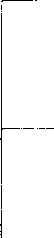 都道府県	市区郡	町村都道府県	市区郡	町村2 -—――――—|	転入する人及び転入する家族3 ― '―転入理由ー、～� ・ー・ー一・一—-	I：	（年齢は届出日現在）	主なものを一つだけ0 で囲んでください。転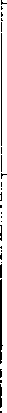 就転就卒勤職（今まで学生か無職）職学（進学·転校） 業（就職未定）結婚・離婚住宅事情⑪その他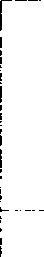 ⑬	あてはまる番号を語群から選んで記入してください。	i［―—―	⑮l	⑯	-75	＿＿＿＿＿どんな仕事ですーが「ふまで――I	I番  これから	番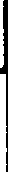 出生地は青森県ですか  は Lヽ	2 い い え農業	6	製造業林業	7	電気・ガス・熱供給・水道業不動産業サービス業漁業. 4	鉱業， 5	建設業	10注 用紙の大きさは、日本工業規格 A4縦長とする。運輸・通信業卸売・小売業・飲食店金融・保険業公務学生·生徒無職・その他行政資料センター利用の御案内行政資料センターでは、県をはじめ国、他の都道府県等で作成、刊行して   いる各種統計資料、白書、年鑑なとを数多く取り揃えております。どなたでもお気軽に御利用下さい。◆開館時問◆休館日◆場所◆電話8 : 30,.. 	,17 : 15土曜日、日曜日、祝祭日、年未年始  (12/   29,..   ,1/3	)青 森市長島 1 丁目1- 1 ( 県庁舎北棟 3 階）017-734-9170行政資料等の各種刊行物情報は，行政資料センターのホームページから検索できます。「ht t p:/ / www.a ic.net .p ref .aomo ri.j p/ 」を御覧下さい*		毒森県企画政策部統計分析課では、統計専用のホームページ「青森県統 計データランド」を開設しております。「青森県統計データランド」は、全庁的な統計データベ一スとして、各 種統計情報の提供を行います。（推計人0 もあります。）・インターネット	http://www.pref.aomori.jp/tokei/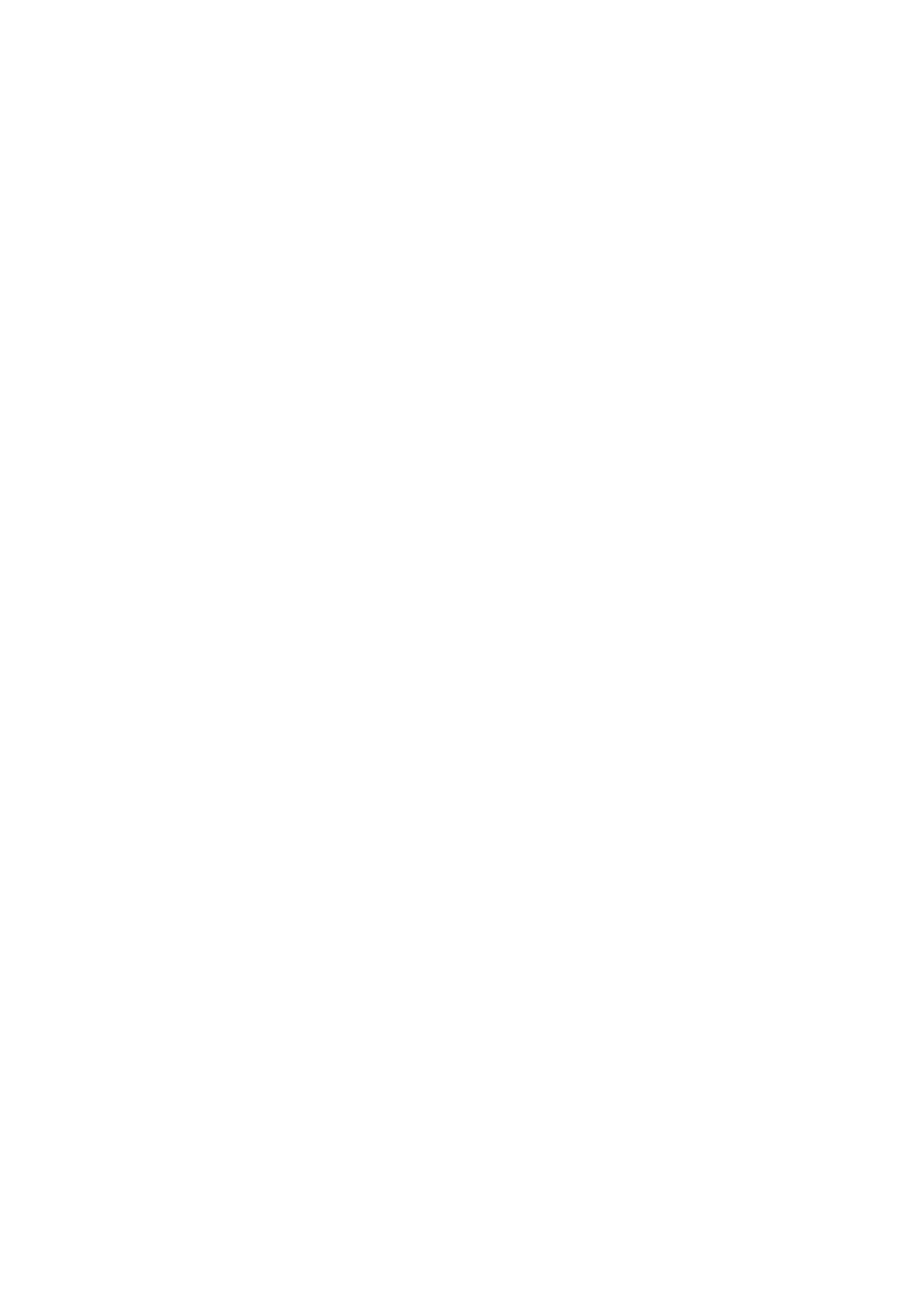 ＠直平成17廻年 10 月 10日（土）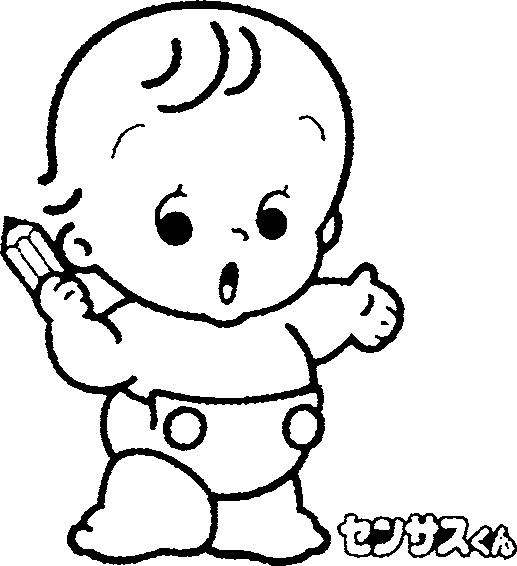 青森県企画政策部統計分析課	平成17年 3月発行〒030ー   8570  青森県青 森市長島一丁目 1番1号	TEL017-734-9169	（人口労働統計グループ）市町三村市町三村27 歳27 歳27 歳28 歳28 歳28 歳29 歳29 歳29 歳30 歳30 歳30 歳市町三村市町三村計男女計男女計男女計男女02    県	計02    県	計16,2728,3177,95516,9648.4378,52717,6558,9488.70718,0969,1748,922市部計市部計11,4865.7805,70611,9395,7806.15912.4256,1926,23312,8646,4356.429郡部計郡部計4.7892,5472,2424.9972,6572,3405,2322,7632.4695.2212,7302,491東津軽郡計東津軽郡計234122112256125131278177101243123120西津軽郡計西津軽郡計602306296609318291652336316613311302郡 中津軽郡計郡 中津軽郡計1647985163927118797901848995南津軽郡計南津軽郡計9875044839705024681.0565365201,046533513北津軽郡計北津軽郡計531281250570283287560265295603322281部上北郡計部上北郡計1,1686185501,3037195841.3497176321,384750634下北郡計下北郡計317167150340175165328203125360203157＝戸郡計＝戸郡計786470316786443343822432390788399389青森市青森市3,8351,9501.8853.7101,7851,9253,8782」033,2654405727496717471,9299991,6552212533683674001,9491,1041,6102193193813043474,1081,9822,126弘前市弘前市1,8999049952,0929621,1303,8782」033,2654405727496717471,9299991,6552212533683674001,9491,1041,6102193193813043472,1781,0451.133八戸市八戸市2,7381,3791,3593,0331,4851,5483,8782」033,2654405727496717471,9299991,6552212533683674001,9491,1041,6102193193813043473.2901,7061,584市黒石市市黒石市4271942334582312273,8782」033,2654405727496717471,9299991,6552212533683674001,9491,1041,610219319381304347417210207部 五所川原市部 五所川原市5302672635432662773,8782」033,2654405727496717471,9299991,6552212533683674001,9491,1041,610219319381304347543258285十和田市十和田市8554354207924173753,8782」033,2654405727496717471,9299991,6552212533683674001,9491,1041,610219319381304347832453379三沢市三沢市5602862746423083343,8782」033,2654405727496717471,9299991,6552212533683674001,9491,1041,610219319381304347744387357むつ市むつ市6423652776693263433,8782」033,2654405727496717471,9299991,6552212533683674001,9491,1041,610219319381304347752394358平内町平内町1236657138746414597481146153東蟹田町東蟹田町301713341519342014301317津今別町津今別町191361421224131117107軽蓬田村郡平舘村軽蓬田村郡平舘村37181410238322416101614332223111011322810182210三厩村三厩村725148620137221111鰺ヶ沢町鰺ヶ沢町10652541101826758196240716690362610311940449231，32312131134746094193725614774265379738，29422138579634275352127木造町木造町19699971101826758196240716690362610311940449231，323121311898810194193725614774265379738，29422138579634275352127西深浦町西深浦町6240221101826758196240716690362610311940449231，3231213169333694193725614774265379738，29422138579634275352127津森田村津森田村5632241101826758196240716690362610311940449231，3231213152282494193725614774265379738，29422138579634275352127軽岩崎村郡柏	村軽岩崎村郡柏	村226314268371101826758196240716690362610311940449231，323121312071133273994193725614774265379738，29422138579634275352127稲垣村稲垣村4822261101826758196240716690362610311940449231，3231213149232694193725614774265379738，29422138579634275352127車力村車力村4921281101826758196240716690362610311940449231，3231213168452394193725614774265379738，29422138579634275352127中	岩木町中	岩木町1105357125675813069611326468祖馬村郡	西目屋村祖馬村郡	西目屋村4410206244326223103471024423634181871611膝崎町膝崎町111565598485012164571326765大鰐町大鰐町101495210158439855431015051南尾上町南尾上町1125161119655411859591277453津浪岡町津浪岡町221118103232113119241119122249126123軽平賀町郡常盤村軽平賀町郡常盤村254721323912233227751213510640266861373812948271671323313934田舎館村田舎館村9949509950491035251733835碇ヶ関村碇ヶ関村1710719127231211261313板柳町板柳町1718083152192689435181，8823732711117168937517678981728686北金木町北金木町1718083152192689435181，8823732711117913952833449975839津中里町津中里町1718083152192689435181，8823732711117954649914645874938軽餞田町郡市浦村軽餞田町郡市浦村1718083152192689435181，8823732711117165287914861415717721085719226101159111小泊村小泊村1718083152192689435181，8823732711117231211362511291316野辺地町野辺地町167828517892861841008419389104七戸町七戸町854243103544911060501297257百石町百石町874542114575712165561247054十和田湖町十和田湖町542628573027602931583325上六戸町上六戸町9546499847519350431135558北横浜町北横浜町583820593821523517764432郡上北町郡上北町1106545100544613062681005941東北町東北町73343987523511558571186652天間林村天間林村8451339152397642341005050下田町下田町16677891959996197861111939895六ヶ所村六ヶ所村18911277221144772111308118011466川内町大畑町下大間町北東通村郡風間浦村佐井村脇野沢村川内町大畑町下大間町北東通村郡風間浦村佐井村脇野沢村3661659021212320243251121414163733，39，750737080212719273735，4710102336353312，173280797224152621434748，2015113732244611595982952027182834405913，20312542367，7戸郡二戸町1041794186531697065195811325502910442391046661636246528，2697514615777801085157戸郡五戸町1041794186531697065195811325502910442391046661636246528，26209111982091139619510590戸郡田子町1041794186531697065195811325502910442391046661636246528，26473116512625653629戸郡名川町1041794186531697065195811325502910442391046661636246528，26573126723042844836戸郡南部町1041794186531697065195811325502910442391046661636246528，26523121452322582533戸郡階上町1041794186531697065195811325502910442391046661636246528，26172977513973661606793戸郡福地村1041794186531697065195811325502910442391046661636246528，26804436613229653134戸郡南郷村1041794186531697065195811325502910442391046661636246528，26583622664224392613戸郡新郷村1041794186531697065195811325502910442391046661636246528，26141132216614104市町�村市町�村3 1 歳3 1 歳3 1 歳3 2歳3 2歳3 2歳3 2歳33歳33歳33歳3 4 歳3 4 歳3 4 歳市町�村市町�村計男女計計男女計男女計男女02     県	計02     県	計18.4739,2539,2209,22017.8718,9578,91417,9568,8459.11117,9318,9398,992市部計市部計13,2686,5206,7486,74812,8146,2906,52412,7066,2296,47712,5556,1786,377郡部計郡部計5,1962.7312,4655.0532.6662,3875,2532,6152.6385,3862.7592,627東津軽郡計西津軽郡計郡    中津軽郡計南津軽郡計北津軽郡計部上北郡計下北郡計＇三戸郡計東津軽郡計西津軽郡計郡    中津軽郡計南津軽郡計北津軽郡計部上北郡計下北郡計＇三戸郡計246127119232119113277127150247140107東津軽郡計西津軽郡計郡    中津軽郡計南津軽郡計北津軽郡計部上北郡計下北郡計＇三戸郡計東津軽郡計西津軽郡計郡    中津軽郡計南津軽郡計北津軽郡計部上北郡計下北郡計＇三戸郡計645335310601320281635314321640319321東津軽郡計西津軽郡計郡    中津軽郡計南津軽郡計北津軽郡計部上北郡計下北郡計＇三戸郡計東津軽郡計西津軽郡計郡    中津軽郡計南津軽郡計北津軽郡計部上北郡計下北郡計＇三戸郡計1567284169828716988811848995東津軽郡計西津軽郡計郡    中津軽郡計南津軽郡計北津軽郡計部上北郡計下北郡計＇三戸郡計東津軽郡計西津軽郡計郡    中津軽郡計南津軽郡計北津軽郡計部上北郡計下北郡計＇三戸郡計1,0024975059784984801,0274905371,024504520東津軽郡計西津軽郡計郡    中津軽郡計南津軽郡計北津軽郡計部上北郡計下北郡計＇三戸郡計東津軽郡計西津軽郡計郡    中津軽郡計南津軽郡計北津軽郡計部上北郡計下北郡計＇三戸郡計560309251578284294599260339657320337東津軽郡計西津軽郡計郡    中津軽郡計南津軽郡計北津軽郡計部上北郡計下北郡計＇三戸郡計東津軽郡計西津軽郡計郡    中津軽郡計南津軽郡計北津軽郡計部上北郡計下北郡計＇三戸郡計1,4277586691,3077175901,3277026251,339722617東津軽郡計西津軽郡計郡    中津軽郡計南津軽郡計北津軽郡計部上北郡計下北郡計＇三戸郡計東津軽郡計西津軽郡計郡    中津軽郡計南津軽郡計北津軽郡計部上北郡計下北郡計＇三戸郡計354205149360202158355178177386214172東津軽郡計西津軽郡計郡    中津軽郡計南津軽郡計北津軽郡計部上北郡計下北郡計＇三戸郡計東津軽郡計西津軽郡計郡    中津軽郡計南津軽郡計北津軽郡計部上北郡計下北郡計＇三戸郡計806428378828444384864456408909451458青森市弘前市青森市弘前市4,2492,1382,0711,0262,1781,1123.9182,1431,9251,0121,9931,1313,9352」541,8891,0302,0461.1243,8652,0571,8969821,9691,075八戸市八戸市3,5251,7491,7763,5091.7711.7383.4611,6921,7693,4101.7051,705市黒石市市黒石市424201223465218247424211213470235235部 五所川原市部 五所川原市594287307593281312616301315630278352十和田市十和田市818401417805375430774390384766385381三沢市三沢市746406340668336332651345306686364322むつ市むつ市774379395713372341691371320671333338平内町平内町117302628281768，14131584916131913110595114668781216952東蟹田町東蟹田町117302628281768，1413158491613191326151126719311516津今別町軽蓬田村郡平舘村津今別町軽蓬田村郡平舘村117302628281768，14131584916131913，33252115，111018141122302611161211141424302917141971610＝厩村＝厩村117302628281768，141315849161319131782713141266鰺ヶ沢町鰺ヶ沢町11059511277156120546612518276672160436664874132122422376195，3535362129木造町木造町187939416681851891018812518276672160436664874132122422376195，3535362129西深浦町西深浦町78364260322876413512518276672160436664874132122422376195，3535362129津森田村津森田村71413047272048192912518276672160436664874132122422376195，3535362129軽：岩崎村軽：岩崎村25121323111225151012518276672160436664874132122422376195，3535362129郡柏	村郡柏	村61283358302866293712518276672160436664874132122422376195，3535362129稲垣村稲垣村40251543261748262212518276672160436664874132122422376195，3535362129車力村車力村73413277423563293412518276672160436664874132122422376195，3535362129中		岩木町相馬村郡	西目屋村中		岩木町相馬村郡	西目屋村11838゜5617-1622111164112，5617602431084516，611847277126441462225，6422藤崎町藤崎町1054857108565210842661286365大鰐町大鰐町1175364120586211853651074661南尾上町南尾上町1446975100524812560651115160津浪岡町津浪岡町225120105228116112245104141228122106軽平賀町軽平賀町246127119245121124240125115247121126郡常盤村田舎館村郡常盤村田舎館村67763037，37397874443634386990355134397210330564247碇ヶ関村碇ヶ関村2213251510322012281513板柳町板柳町174977716783841841038916126369834，41651386694896172321699103173234396485188142312051，528520北金木町北金木町102544810045551841038916126369834，41651386694896172321699103173234396485188142312051，528520津中里町津中里町81414010349541841038916126369834，41651386694896172321699103173234396485188142312051，528520軽蒻田町軽蒻田町149866314469751841038916126369834，41651386694896172321699103173234396485188142312051，528520郡市浦村郡市浦村2210122717101841038916126369834，41651386694896172321699103173234396485188142312051，528520小泊村小泊村3221113721161841038916126369834，41651386694896172321699103173234396485188142312051，528520野辺地町野辺地町17397761831008316382811788692七戸町七戸町1196059132656710750571005842百石町百石町1245965128616710452521216358十和田湖町十和田湖町512724462026663828684028上六戸町上六戸町116645288454311160511005743北横浜町北横浜町653332473215583028613229郡上北町郡上北町141647710162399752451185563東北町東北町1226062110605012452721256065天間林村天間林村854342764234713932734231下田町下田町225120105204102102214107107224117107六ヶ所村六ヶ所村20613175192128642121407217111259川内町川内町472918，308879852726251747415613141413413829141211492623442519大畑町大畑町723537，308879852726251747415613141413413829141211934746945341下大間町下大間町854936，308879852726251747415613141413413829141211703634824240北東通村北東通村875829，308879852726251747415613141413413829141211794039894643郡風間浦村郡風間浦村2213，308879852726251747415613141413413829141211251015322111佐井村佐井村231310，308879852726251747415613141413413829141211241212251510脇野沢村脇野沢村18810，308879852726251747415613141413413829141211157820128二戸町1172144482481636355206411520412296，2833539924412667352211130706012679471295574五戸町1172144482481636355206411520412296，28335399244126673522111821077520211983224116108田子町1172144482481636355206411520412296，2833539924412667352211653926632934803842名川町1172144482481636355206411520412296，2833539924412667352211904347814041773542戸南部町戸南部町1172144482481636355206411520412296，2833539924412667352211491742984209077154417236826518029953685郡階上町1172144482481636355206411520412296，2833539924412667352211491742984209077154417236826518029953685福地村1172144482481636355206411520412296，2833539924412667352211693831823547844836南郷村1172144482481636355206411520412296，2833539924412667352211471928573423502525新郷村1172144482481636355206411520412296，28335399244126673522112215722715201010市町�村市町�村市町�村3 53 5歳歳363636歳歳3737歳歳38 歳38 歳38 歳38 歳市町�村市町�村市町�村計男男女計計男男女計男男女計計男女0202県	計17.8628,8138,8139,04918.2849.0119.0119,27318,0548,7968,7969,25814,8527,2687,584市部計市部計市部計12.6206,2216,2216,39912,7516,2566,2566,49512,6446,0586,0586,58610,3065,0195,287郡部計郡部計郡部計5,2372,5952,5952,6425,5332,7552,7552,7785,4082,7362,7362,6724,5582,2542,304東津軽郡計東津軽郡計東津軽郡計245134134111265130130135263133133130228121107西津軽郡計西津軽郡計西津軽郡計636308308328711360360351647340340307539263276郡郡中津軽郡計17080809017997978219189891021637192南津軽郡計南津軽郡計南津軽郡計9834824825011,0624934935691,088546546542848394454北津軽郡計北津軽郡計北津軽郡計614290290324614297297317684333333351581289292部上北郡計部上北郡計部上北郡計1,2996666666331,3296796796501,2566606605961,120593527下北郡計下北郡計下北郡計355191191164383198198185372176176196319163156三戸郡計三戸郡計三戸郡計935444444491990501501489907459459448760360400青森市，弘前市ハ戸市市黒石市部五所）II原市十和田市三沢市むつ市青森市，弘前市ハ戸市市黒石市部五所）II原市十和田市三沢市むつ市青森市，弘前市ハ戸市市黒石市部五所）II原市十和田市三沢市むつ市3,9181,9101,9102,0083,9331,8871,8872,0464,0061,9461,9462,0603,2651,5981,667青森市，弘前市ハ戸市市黒石市部五所）II原市十和田市三沢市むつ市青森市，弘前市ハ戸市市黒石市部五所）II原市十和田市三沢市むつ市青森市，弘前市ハ戸市市黒石市部五所）II原市十和田市三沢市むつ市2,1571,0251,0251,1322,1341.0361.0361.0982,1541,0241,0241,1301,731823908青森市，弘前市ハ戸市市黒石市部五所）II原市十和田市三沢市むつ市青森市，弘前市ハ戸市市黒石市部五所）II原市十和田市三沢市むつ市青森市，弘前市ハ戸市市黒石市部五所）II原市十和田市三沢市むつ市3,3771,7221,7221,6553,4361,7141,7141.7223,3071,5911,5911,7162.5881,2611,327青森市，弘前市ハ戸市市黒石市部五所）II原市十和田市三沢市むつ市青森市，弘前市ハ戸市市黒石市部五所）II原市十和田市三沢市むつ市青森市，弘前市ハ戸市市黒石市部五所）II原市十和田市三沢市むつ市463232232231435217217218464221221243401183218青森市，弘前市ハ戸市市黒石市部五所）II原市十和田市三沢市むつ市青森市，弘前市ハ戸市市黒石市部五所）II原市十和田市三沢市むつ市青森市，弘前市ハ戸市市黒石市部五所）II原市十和田市三沢市むつ市638291291347605280280325631285285346567257310青森市，弘前市ハ戸市市黒石市部五所）II原市十和田市三沢市むつ市青森市，弘前市ハ戸市市黒石市部五所）II原市十和田市三沢市むつ市青森市，弘前市ハ戸市市黒石市部五所）II原市十和田市三沢市むつ市728378378350843412412431815382382433643318325青森市，弘前市ハ戸市市黒石市部五所）II原市十和田市三沢市むつ市青森市，弘前市ハ戸市市黒石市部五所）II原市十和田市三沢市むつ市青森市，弘前市ハ戸市市黒石市部五所）II原市十和田市三沢市むつ市633309309324693357357336622291291331543297246青森市，弘前市ハ戸市市黒石市部五所）II原市十和田市三沢市むつ市青森市，弘前市ハ戸市市黒石市部五所）II原市十和田市三沢市むつ市青森市，弘前市ハ戸市市黒石市部五所）II原市十和田市三沢市むつ市706354354352672353353319645318318327568282286平内町平内町平内町146351411182185175510128517551012，6118，6812838213423216219818111262198181112661913，16121205757631196059東』蟹田町東』蟹田町東』蟹田町146351411182185175510128517551012，6118，6812838213423216219818111262198181112661913，161232131319351817津今別町津今別町津今別町146351411182185175510128517551012，6118，6812838213423216219818111262198181112661913，161221111110221111軽蓬田村軽蓬田村軽蓬田村146351411182185175510128517551012，6118，6812838213423216219818111262198181112661913，161233171716211011郡平舘村郡平舘村郡平舘村146351411182185175510128517551012，6118，6812838213423216219818111262198181112661913，1612382828101284＝厩村＝厩村＝厩村146351411182185175510128517551012，6118，6812838213423216219818111262198181112661913，161219771219145鰺ヶ沢町鰺ヶ沢町鰺ヶ沢町104575747，13721786651782505767122，452442213067122，45244221307095414184029271185656621031636154205240464578，29262823255885322811241721木造町木造町木造町1989595103，13721786651782505767122，452442213067122，45244221307095414184029271858888971031636154205240464578，29262823255885322811241721西＇深浦町西＇深浦町西＇深浦町79414138，13721786651782505767122，452442213067122，4524422130709541418402927794949301031636154205240464578，29262823255885322811241721津森田村津森田村津森田村50232327，13721786651782505767122，452442213067122，4524422130709541418402927713838331031636154205240464578，29262823255885322811241721軽岩崎村軽岩崎村軽岩崎村211212，13721786651782505767122，452442213067122，4524422130709541418402927241212121031636154205240464578，29262823255885322811241721郡柏郡柏村79343445，13721786651782505767122，452442213067122，4524422130709541418402927573030271031636154205240464578，29262823255885322811241721稲垣村稲垣村稲垣村39141425，13721786651782505767122，452442213067122，4524422130709541418402927492323261031636154205240464578，29262823255885322811241721車力村車力村車力村66323234，13721786651782505767122，452442213067122，4524422130709541418402927644444201031636154205240464578，29262823255885322811241721中郡中郡岩木町相馬村西目屋村12336115620456204671671294010，6721，6721621911245017592375923765271011239124815864244藤崎町大鰐町南尾上町津浪岡町軽平賀町郡常盤村＇田舎館村碇ヶ関村藤崎町大鰐町南尾上町津浪岡町軽平賀町郡常盤村＇田舎館村碇ヶ関村藤崎町大鰐町南尾上町津浪岡町軽平賀町郡常盤村＇田舎館村碇ヶ関村118575761108535355129737356974750藤崎町大鰐町南尾上町津浪岡町軽平賀町郡常盤村＇田舎館村碇ヶ関村藤崎町大鰐町南尾上町津浪岡町軽平賀町郡常盤村＇田舎館村碇ヶ関村藤崎町大鰐町南尾上町津浪岡町軽平賀町郡常盤村＇田舎館村碇ヶ関村1235555681265959671246969551074661藤崎町大鰐町南尾上町津浪岡町軽平賀町郡常盤村＇田舎館村碇ヶ関村藤崎町大鰐町南尾上町津浪岡町軽平賀町郡常盤村＇田舎館村碇ヶ関村藤崎町大鰐町南尾上町津浪岡町軽平賀町郡常盤村＇田舎館村碇ヶ関村111474764124484876140767664713932藤崎町大鰐町南尾上町津浪岡町軽平賀町郡常盤村＇田舎館村碇ヶ関村藤崎町大鰐町南尾上町津浪岡町軽平賀町郡常盤村＇田舎館村碇ヶ関村藤崎町大鰐町南尾上町津浪岡町軽平賀町郡常盤村＇田舎館村碇ヶ関村22711611611124410910913525010310314720796111藤崎町大鰐町南尾上町津浪岡町軽平賀町郡常盤村＇田舎館村碇ヶ関村藤崎町大鰐町南尾上町津浪岡町軽平賀町郡常盤村＇田舎館村碇ヶ関村藤崎町大鰐町南尾上町津浪岡町軽平賀町郡常盤村＇田舎館村碇ヶ関村233126126107262123123139254121121133212101111藤崎町大鰐町南尾上町津浪岡町軽平賀町郡常盤村＇田舎館村碇ヶ関村藤崎町大鰐町南尾上町津浪岡町軽平賀町郡常盤村＇田舎館村碇ヶ関村藤崎町大鰐町南尾上町津浪岡町軽平賀町郡常盤村＇田舎館村碇ヶ関村7272323232324040769239483948374479834742474232416169，27293440藤崎町大鰐町南尾上町津浪岡町軽平賀町郡常盤村＇田舎館村碇ヶ関村藤崎町大鰐町南尾上町津浪岡町軽平賀町郡常盤村＇田舎館村碇ヶ関村藤崎町大鰐町南尾上町津浪岡町軽平賀町郡常盤村＇田舎館村碇ヶ関村2717171030141416291515142415板柳町板柳町板柳町16311010317825358048，4785218048，47852183625693161417880809818988881011607783北金木町北金木町北金木町16311010317825358048，4785218048，478521836256931614105535352107515156864739津中里町津中里町津中里町16311010317825358048，4785218048，478521836256931614110484862108656543995445軽蒻田町軽蒻田町軽蒻田町16311010317825358048，4785218048，4785218362569316141567676801869090961527775郡市浦村郡市浦村郡市浦村16311010317825358048，4785218048，478521836256931614221717531131318341123小泊村小泊村小泊村16311010317825358048，4785218048，4785218362569316144323232063262637502327野辺地町野辺地町野辺地町1477676711587777811597676831527676七戸町七戸町七戸町102575745119494970100575743804040百石町百石町百石町129565673145666679132727260994455十和田湖町十和田湖町十和田湖町441919254829291950313119442816上六戸町上六戸町上六戸町1145555591216262591124444681085256北横浜町北横浜町北横浜町572626316633333342262616673730郡上北町郡上北町郡上北町122626260106535353113565657905040東北町東北町東北町12367675693454548118616157814734天間林村天間林村天間林村793737428349493486494937743539下田町下田町下田町20795951122321061061261939494991627686六ヶ所村六ヶ所村六ヶ所村175116116591581101104815194945716310855川内町川内町川内町4110269732132172148，414317122148，4143171220542830121556030303049252524，53233230，4715730大畑町大畑町大畑町4110269732132172148，414317122148，41431712205428301215510352525189515138，76233230，4715744下大間町下大間町下大間町4110269732132172148，414317122148，4143171220542830121556131313088353553，59233230，4715729北東通村北東通村北東通村4110269732132172148，414317122148，4143171220542830121557844443470363634，77233230，4715730郡風間浦村佐井村郡風間浦村佐井村郡風間浦村佐井村4110269732132172148，414317122148，41431712205428301215530341317131717171724868618，1919233230，47157，410脇野沢村脇野沢村脇野沢村4110269732132172148，414317122148，414317122054283012155171111635151520，16233230，47157二戸町二戸町12858587016488887614879796980176416760204704913408920263286，3820408721412811832294五戸町五戸町2281161161122301141141161911041048780176416760204704913408920263286，3820408721412811832294田子町田子町77292948663131355923233680176416760204704913408920263286，3820408721412811832294名川町名川町97464651894545448444444080176416760204704913408920263286，3820408721412811832294戸南部町戸南部町戸南部町60292931562424326928284180176416760204704913408920263286，3820408721412811832294郡階上町階上町18686861002091011011081971001009780176416760204704913408920263286，3820408721412811832294福地村福地村73303043995050499952524780176416760204704913408920263286，3820408721412811832294南郷村南郷村59353524523434184417172780176416760204704913408920263286，3820408721412811832294新郷村新郷村2715151225141411161212480176416760204704913408920263286，3820408721412811832294市町�村市町�村市町�村3939歳歳40 歳40 歳40 歳40 歳41 歳41 歳41 歳42 歳42 歳42 歳市町�村市町�村市町�村計男男女計計男女計男女計男女0202県	計18,3088,9858,9859,32318,1278,8839,24417,7758.7159,06018,3829,1109,272市部計市部計市部計12,6106,0906,0906,52012.4056,0016.40412,1175,8476.27012,4846,0606.424郡部計郡部計郡部計5,7052,8992,8992,8065.7182 8812,8375,6542,8642,7905,9003,0502 850東津軽郡計東津軽郡計東津軽郡計256117117139283138145294150144287145142西津軽郡計西津軽郡計西津軽郡計673342342331712361351697340357731368363郡郡中津軽郡計23010410412620292110237118119255133122南津軽郡計南津軽郡計南津軽郡計1,1765885885881,1585725861,0905345561,212609603北津軽郡計北津軽郡計北津軽郡計709355355354691350341668327341707353354部上北郡計部上北郡計部上北郡計1,3357007006351,3076946131,2666516151,301678623下北郡計下北郡計下北郡計368193193175363197166374210164388218170三戸郡計三戸郡計三戸郡計9585005004581.0024775251,0285344941.019546473青森市青森市青森市3,7991,8591,8591,9403,8591.7852,0743,7801.7951,9853,9701,8832,087弘前市弘前市弘前市2,2721,0271,0271,2452,2811,1211.1602,1869921,1942,2311,0761.155八戸市八戸市八戸市3,3021,6291,6291,6733,1221,5281.5943,1011,5261,5753,1771,5731,604市黒石市市黒石市市黒石市500243243257523258265469213256443210233部部五所川原市667313313354685339346666335331672314358十和田市十和田市十和田市832376376456731345386704352352797405392三沢市三沢市三沢市601304304297571300271556293263543279264むつ市むつ市むつ市637339339298633325308655341314651320331平内町平内町平内町127372129251759168101685916810168682113，19，117513743221349291920156682218237714770771306367東蟹田町東蟹田町東蟹田町127372129251759168101685916810168682113，19，1175137432213492919201566822182377341816322111津今別町津今別町津今別町127372129251759168101685916810168682113，19，1175137432213492919201566822182377291316401822軽蓬田村軽蓬田村軽蓬田村127372129251759168101685916810168682113，19，1175137432213492919201566822182377352213431924郡平舘村郡平舘村郡平舘村127372129251759168101685916810168682113，19，117513743221349291920156682218237721714241410＝厩村＝厩村＝厩村127372129251759168101685916810168682113，19，11751374322134929192015668221823772820818108鰺ヶ沢町鰺ヶ沢町鰺ヶ沢町141221815216624258611214233730202861121423373020288010039，19322230156728413260721467670木造町木造町木造町141221815216624258611214233730202861121423373020288010039，1932223022012397213104109224102122西深浦町西深浦町西深浦町141221815216624258611214233730202861121423373020288010039，19322230784236864838834835津森田村津森田村津森田村141221815216624258611214233730202861121423373020288010039，19322230673235713041683434軽岩崎村軽岩崎村軽岩崎村141221815216624258611214233730202861121423373020288010039，1932223013851578231013郡柏郡柏村141221815216624258611214233730202861121423373020288010039，19322230542628502822583325稲垣村稲垣村稲垣村141221815216624258611214233730202861121423373020288010039，19322230492326663531542727車力村車力村車力村141221815216624258611214233730202861121423373020288010039，19322230753540642836753837中中岩木町1677979881446777170452279261391，19180591690，3490257相馬村相馬村相馬村49181831452223170452279261391，19180591690，3490257郡郡西目屋村1477713310170452279261391，19180591690，3490257藤崎町藤崎町藤崎町131676764131676410957521467076大鰐町大鰐町大鰐町150757575157807714364791276661南尾上町南尾上町南尾上町124656559144737111957621195960津浪岡町津浪岡町津浪岡町274141141133267131136237122115302158144軽平賀町軽平賀町軽平賀町273135135138273128145272123149277135142郡常盤村郡常盤村郡常盤村85424243612833743440945539田舎館村田舎館村田舎館村1044949559349449354391075156碇ヶ関村碇ヶ関村碇ヶ関村35141421321616432320401525板柳町板柳町板柳町20410210210220210597176918520799108北金木町北金木町北金木町118595959114565811051591427666津中里町津中里町津中里町122565666120556511447671126349軽鶉田町軽鶉田町軽鶉田町1919999921891008918597881738489郡市浦村郡市浦村郡市浦村26141412301713311516301317小泊村小泊村小泊村48252523361719522626431825野辺地町野辺地町野辺地町18988881011417962195941011959996七戸町七戸町七戸町1266565619950491316764904050百石町百石町百石町14486865814169721245866984850十和田湖町十和田湖町十和田湖町42202022533716553322442321上六戸町上六戸町上六戸町98535345121536810467371236756北横浜町北横浜町北横浜町59303029321517532627613130郡上北町郡上北町郡上北町10150505113067639148431276265東北町東北町東北町108525256106545211154571286365天間林村天間林村天間林村79393940944747682741865630下田町下田町下田町21810910910923011611418589961798297六ヶ所村六ヶ所村六ヶ所村1711081086316010753149886117010763川内町川内町川内町57353522572532613031643529大畑町大畑町大畑町96474749855629985543964848下大間町下大間町下大間町68383830603228633627613427北東通村北東通村北東通村74414133855134774829855431郡風間浦村郡風間浦村郡風間浦村2713131426101631161527198佐井村佐井村佐井村207713241212291811291613脇野沢村脇野沢村脇野沢村261212142611151578261214戸郡三戸町三戸町1392297180691989555227211736453410748，327211736453410748，326711235353591472313133637014878701477968戸郡五戸町五戸町1392297180691989555227211736453410748，327211736453410748，326711235353591472313223111112238112126262147115戸郡田子町田子町1392297180691989555227211736453410748，327211736453410748，326711235353591472313723537844539643430戸郡名川町名川町1392297180691989555227211736453410748，327211736453410748，32671123535359147231311854641076047965640戸郡南部町南部町1392297180691989555227211736453410748，327211736453410748，326711235353591472313693336693336472423戸郡階上町階上町1392297180691989555227211736453410748，327211736453410748，32671123535359147231318788991871087920611096戸郡福地村福地村1392297180691989555227211736453410748，327211736453410748，326711235353591472313944549975047974057戸郡南郷村南郷村1392297180691989555227211736453410748，327211736453410748，326711235353591472313683038653134724329戸郡新郷村新郷村1392297180691989555227211736453410748，327211736453410748，326711235353591472313381820331716281315市町�村市町�村43 歳43 歳43 歳44歳44歳44歳44歳45歳45歳45歳46 歳46 歳46 歳46 歳市町�村市町�村計男女計計男女計男女計計男女02     県	計市部計郡部計02     県	計市部計郡部計18,74212,5136,2249,2176,1293,0839,5256,3843,14118,91012,6176,2939,2696」063,1659,6416.5113,12819,98113,2386,7479,8026.4333,37210,1796,8053,37519,52812,7586,7649,5546,1923,3599,9746,5663.405東津軽郡計東津軽郡計327154173329152177414222192418197221西津軽郡計西津軽郡計819394425820414406829421408884418466郡 中津軽郡計郡 中津軽郡計249113136243125118239128111276139137南津軽郡計南津軽郡計1,1725865861,1785805981,2305976331.263610653北津軽郡計北津軽郡計728359369744346398788381407834394440部上北郡計部上北郡計1,3616916701.4277466811,5467627841,521788733下北郡計下北郡計450233217459241218446244202469250219三戸郡計三戸郡計1.1185535651,0935615321,2556176381,099563536青森市青森市4,0802,0072,0733,9511,8902,0614,2272,0102,2174,0221,9852,037弘前市弘前市2,1981,0551,1432,2941,0521,2422,3651,1201,2452,2581,0161,242八戸市八戸市3,0411.4511,5903,1201,5211,5993,3281,6491,6793,1541,5751,579市黒石市市黒石市482253229509255254533269264509217292部 五所川原市部 五所川原市697340357674309365645303342713334379十和田市十和田市788391397800382418861439422834403431三沢市三沢市570300270541304237598310288567310257むつ市むつ市657332325728393335681333348701352349平内町平内町1668581183811022111149720899109東蟹田町東蟹田町431231351322532825633330津今別町軽蓬田村津今別町軽蓬田村35452017152848253112171348482426，2224455116232928郡平舘村郡平舘村20137181082415301317＝厩村＝厩村187112051530151521138鰺ヶ沢町鰺ヶ沢町190102881697792163778618987102木造町木造町238120118252122130245116129271128143西深浦町西深浦町1145262100604011252601115655津森田村津森田村552629713338774037602733軽岩崎村軽岩崎村22101231191223185271017郡柏	村郡柏	村662640673037713734663234稲垣村稲垣村743242653728663729813645車力村車力村602634653629724428794237中		岩木町相馬村郡	西目屋村中		岩木町相馬村郡	西目屋村18844177728811116，1616319，843277311017046238727148319，195631897301298336藤崎町藤崎町1306169134627213363701678087大鰐町大鰐町1608080157778016682841597287南尾上町南尾上町1014853137696815884741305179津浪岡町津浪岡町261137124224115109244110134263129134軽平賀町軽平賀町288150138309140169303146157275132143郡常盤村郡常盤村8243397943366626401035053田舎館村田舎館村1155362105525311764531307357碇ヶ関村碇ヶ関村351421332211432221362313板柳町板柳町20710899211102109224112112239116123北金木町北金木町1466977164818313957821255768津中里町津中里町1195663128527613168631777998軽鶴田町郡市浦村軽鶴田町郡市浦村193279413991417124821089142153411015105191735483279027小泊村小泊村361917461927451926663234野辺地町野辺地町19079111232123109216102114227110117七戸町七戸町125596699554413568671255867百石町百石町1256560133676613966731366967十和田湖町十和田湖町512724502921652837593227上六戸町上六戸町1297455145658014459851407367北横浜町北横浜町523121452124562432784137郡上北町郡上北町1115160126745211554611316863東北町東北町1366274144756914562831176156天間林村天間林村975047103525114066741135657下田町下田町1818695186879922113091217102115六ヶ所村六ヶ所村1641075716498661701036717811860川内町川内町764531693831572829623428大畑町大畑町994554100425810456481074958下大間町下大間町803941834241774433704129北東通村北東通村1014952104644011164471226458郡風間浦村郡風間浦村342014321319271512281216佐井村佐井村281414442717311714332310脇野沢村脇野沢村322111271512392019472720戸郡二戸町1417962139746517379941518566戸郡五戸町294132162295152143313166147266133133戸郡田子町8245378340431105159712942戸郡名川町1105654103544912061591094564戸郡南部町522428784335622933854540戸郡階上町22110811319898100226107119213113100戸郡福地村11354598845431085256854441戸郡南郷村6633337235371005149885434戸郡新郷村392217372017432122311516市町-------------村ミ 9市町-------------村ミ 947 歳48 歳49 歳50 歳市町-------------村ミ 9市町-------------村ミ 9計	男	女計	男	女計	男	女計	男	女02     県	計市部計郡部計02     県	計市部計郡部計19,205	9.408	9,79712,539	6,082	6,4576,657	3,319	3,33819,863	9,555	10,30812,854	6,098	6.7567,007	3.454	3,55321.281	10,356	10,92513.700	6,607	7,0937,574	3,742	3,83221,460	10,584	10,87613,738	6,735	7,0037,717	3,846	3,871東津軽郡計西津軽郡計郡   中津軽郡計南津軽郡計北津軽郡計部上北郡計下北郡計＝戸郡計東津軽郡計西津軽郡計郡   中津軽郡計南津軽郡計北津軽郡計部上北郡計下北郡計＝戸郡計407	207	200879	424	455208	95	1131,242	610	632766	383	3831,521	776	745493	245	2481,141	579	562429	204	225868	417	451218	110	1081,217	575	642820	390	4301,654	809	845509	275	2341,292	674	618459	222	237914	433	481244	125	1191,361	648	713917	454	4631,794	929	865585	310	2751.300	621	679481	236	245956	449	507264	118	1461,337	645	692894	440	4541,825	960	865579	302	2771,381	696	685青森市弘前市八戸市市黒石市部   五所川原市，十和田市；三沢市むつ市青森市弘前市八戸市市黒石市部   五所川原市，十和田市；三沢市むつ市4,010	1,959	2,0512,201	1,028	1,1733,148	1,572	1,576504	232	272702	326	376792	372	420569	297	272613	296	3174,026	1,936	2,0902,267	1,022	1,2453,320	1,590	1,730451	218	233668	296	372895	426	469573	312	261654	298	3564,123	1,967	2,1562.452	1,144	1,3083,604	1,768	1,836596	274	322663	305	358956	447	509633	343	290673	359	3144,259	2,096	2,1632,352	1,096	1,2563,559	1,758	1,801582	275	307675	342	333930	458	472585	304	281796	406	390平内町東蟹田町津今別町軽蓬田村郡平舘村三厩村平内町東蟹田町津今別町軽蓬田村郡平舘村三厩村215	110	10540	18	2262	28	3442	19	2326	14	1222	18	4196	94	10263	31	3253	24	2952	21	3136	22	1429	12	17223	108	11563	28	3551	23	2853	28	2529	16	1340	19	21265	126	13941	22	1950	29	2152	25	2733	18	1540	16	24鰺ヶ沢町木造町西深浦町津森田村軽岩崎村郡柏	村稲垣村車力村鰺ヶ沢町木造町西深浦町津森田村軽岩崎村郡柏	村稲垣村車力村177	78	99296	147	14985	40	4576	43	3331	14	1771	28	4370	37	3373	37	36159	78	81260	129	131125	56	6968	36	3239	19	2057	32	2566	22	4494	45	49177	73	104290	142	148113	56	5775	38	3737	18	1968	30	3877	31	4677	45	32199	83	116267	118	149137	69	6860	31	2957	33	2472	34	3880	40	4084	41	43中		岩木町相馬村郡	西目屋村中		岩木町相馬村郡	西目屋村146	67	7945	21	2417	7	10157	81	7646	19	2715	10	5162	80	8257	32	2525	13	12192	86	10661	31	3011	1	10藤崎町大鰐町南尾上町津浪岡町軽平賀町郡常盤村田舎館村碇ヶ関村藤崎町大鰐町南尾上町津浪岡町軽平賀町郡常盤村田舎館村碇ヶ関村133	69	64151	65	86134	65	69296	146	150275	144	13196	44	52112	62	5045	15	30119	51	68141	64	77127	66	61269	127	142301	139	162104	50	54114	57	5742	21	21133	66	67186	94	92146	56	90307	141	166323	158	165100	54	46128	56	7238	23	15147	71	76169	85	84134	72	62306	141	165320	149	171105	51	54124	62	6232	14	18板柳町北金木町津中里町軽鶴田町郡市浦村小泊村板柳町北金木町津中里町軽鶴田町郡市浦村小泊村190	96	94135	68	67176	88	88172	83	8930	12	1863	36	27214	97	117145	61	84172	82	90201	109	9236	17	1952	24	28256	126	130157	67	90174	95	79223	106	11742	23	1965	37	28224	108	116160	80	80165	83	82221	113	10848	20	2876	36	40野辺地町七戸町百石町十和田湖町上六戸町北横浜町郡上北町東北町天間林村下田町六ヶ所村野辺地町七戸町百石町十和田湖町上六戸町北横浜町郡上北町東北町天間林村下田町六ヶ所村220	109	111131	73	58127	58	6970	25	45137	79	5868	37	31156	63	93142	77	65118	62	56181	88	93171	105	66229	112	117142	73	69141	53	8892	49	43149	72	7758	26	32149	72	77152	71	81132	62	70217	100	117193	119	74240	113	127154	69	85163	79	84101	53	48161	83	7882	38	44145	73	72140	70	70138	77	61221	108	113249	166	83251	133	118149	61	88159	78	81100	53	47171	92	7979	40	39148	73	75173	87	86146	64	82220	121	99229	158	71川内町大畑町下大間町北東通村郡風間浦村佐井村脇野沢村川内町大畑町下大間町北東通村郡風間浦村佐井村脇野沢村73	39	34116	58	5890	39	51123	70	5332	13	1930	11	1929	15	1471	41	30108	53	5583	44	39136	76	6025	15	1038	27	1148	19	2984	42	42123	55	68104	58	46144	87	5738	18	2046	27	1946	23	2366	34	32149	65	84117	68	49114	63	5153	29	2436	20	1644	23	21二戸町五戸町田子町156	88	68257	123	13498	51	47122	57	6565	33	32220	115	10585	43	4299	50	4939	19	20159	90	69311	160	151114	56	58129	61	6883	42	41248	137	11197	55	4293	42	5158	31	27173	82	91328	155	173104	45	59110	61	4996	45	51233	112	121109	54	55109	48	6138	19	19201	101	100297	140	157106	54	52133	68	6584	38	46258	136	122133	67	66124	62	6245	30	15三名川町戸南部町三名川町戸南部町156	88	68257	123	13498	51	47122	57	6565	33	32220	115	10585	43	4299	50	4939	19	20159	90	69311	160	151114	56	58129	61	6883	42	41248	137	11197	55	4293	42	5158	31	27173	82	91328	155	173104	45	59110	61	4996	45	51233	112	121109	54	55109	48	6138	19	19201	101	100297	140	157106	54	52133	68	6584	38	46258	136	122133	67	66124	62	6245	30	15郡階上町福地村南郷村新郷村156	88	68257	123	13498	51	47122	57	6565	33	32220	115	10585	43	4299	50	4939	19	20159	90	69311	160	151114	56	58129	61	6883	42	41248	137	11197	55	4293	42	5158	31	27173	82	91328	155	173104	45	59110	61	4996	45	51233	112	121109	54	55109	48	6138	19	19201	101	100297	140	157106	54	52133	68	6584	38	46258	136	122133	67	66124	62	6245	30	1559 歳市町三村	計	I	男	女02    県	計	15,786	7,362	8,424市部計	10,525	4,869	5,656郡部計	5,262	2.496	2,766東津軽郡計	364	196	168西津軽郡計	651	299	352郡  中 津 軽 郡計	159	64	95南津軽郡計	1,008	471	537北津軽郡計	650	283	367部上北郡計	1,176	587	589下北郡計	386	171	215三戸郡計	868	425	443晉森市	3,369	1,564	1,805弘前市	1,944	865	1,079八戸市	2,701	1,283	1,418市黒石市	394	184	210部  五 所 Ill 原市	504	199	305十和田市	680	323	357三沢市	352	177	175むつ市	581	274	307平内町	162	86	7659 歳市町三村	計	I	男	女02    県	計	15,786	7,362	8,424市部計	10,525	4,869	5,656郡部計	5,262	2.496	2,766東津軽郡計	364	196	168西津軽郡計	651	299	352郡  中 津 軽 郡計	159	64	95南津軽郡計	1,008	471	537北津軽郡計	650	283	367部上北郡計	1,176	587	589下北郡計	386	171	215三戸郡計	868	425	443晉森市	3,369	1,564	1,805弘前市	1,944	865	1,079八戸市	2,701	1,283	1,418市黒石市	394	184	210部  五 所 Ill 原市	504	199	305十和田市	680	323	357三沢市	352	177	175むつ市	581	274	307平内町	162	86	7659 歳市町三村	計	I	男	女02    県	計	15,786	7,362	8,424市部計	10,525	4,869	5,656郡部計	5,262	2.496	2,766東津軽郡計	364	196	168西津軽郡計	651	299	352郡  中 津 軽 郡計	159	64	95南津軽郡計	1,008	471	537北津軽郡計	650	283	367部上北郡計	1,176	587	589下北郡計	386	171	215三戸郡計	868	425	443晉森市	3,369	1,564	1,805弘前市	1,944	865	1,079八戸市	2,701	1,283	1,418市黒石市	394	184	210部  五 所 Ill 原市	504	199	305十和田市	680	323	357三沢市	352	177	175むつ市	581	274	307平内町	162	86	7659 歳市町三村	計	I	男	女02    県	計	15,786	7,362	8,424市部計	10,525	4,869	5,656郡部計	5,262	2.496	2,766東津軽郡計	364	196	168西津軽郡計	651	299	352郡  中 津 軽 郡計	159	64	95南津軽郡計	1,008	471	537北津軽郡計	650	283	367部上北郡計	1,176	587	589下北郡計	386	171	215三戸郡計	868	425	443晉森市	3,369	1,564	1,805弘前市	1,944	865	1,079八戸市	2,701	1,283	1,418市黒石市	394	184	210部  五 所 Ill 原市	504	199	305十和田市	680	323	357三沢市	352	177	175むつ市	581	274	307平内町	162	86	7659 歳市町三村	計	I	男	女02    県	計	15,786	7,362	8,424市部計	10,525	4,869	5,656郡部計	5,262	2.496	2,766東津軽郡計	364	196	168西津軽郡計	651	299	352郡  中 津 軽 郡計	159	64	95南津軽郡計	1,008	471	537北津軽郡計	650	283	367部上北郡計	1,176	587	589下北郡計	386	171	215三戸郡計	868	425	443晉森市	3,369	1,564	1,805弘前市	1,944	865	1,079八戸市	2,701	1,283	1,418市黒石市	394	184	210部  五 所 Ill 原市	504	199	305十和田市	680	323	357三沢市	352	177	175むつ市	581	274	307平内町	162	86	766 0 歳計	I	男	!	女18,836	8,775	10,06112,351	5.711	6,6406,492	3,070	3.422428	185	243774	356	418214	104	1101,203	542	661809	378	4311,391	674	717491	246	2451,182	585	5973,967	1.890	2,0772,185	963	1.2223,244	1.527	1.717474	197	277551	240	311836	392	444484	216	268610	286	324192	78	1146 0 歳計	I	男	!	女18,836	8,775	10,06112,351	5.711	6,6406,492	3,070	3.422428	185	243774	356	418214	104	1101,203	542	661809	378	4311,391	674	717491	246	2451,182	585	5973,967	1.890	2,0772,185	963	1.2223,244	1.527	1.717474	197	277551	240	311836	392	444484	216	268610	286	324192	78	1146 0 歳計	I	男	!	女18,836	8,775	10,06112,351	5.711	6,6406,492	3,070	3.422428	185	243774	356	418214	104	1101,203	542	661809	378	4311,391	674	717491	246	2451,182	585	5973,967	1.890	2,0772,185	963	1.2223,244	1.527	1.717474	197	277551	240	311836	392	444484	216	268610	286	324192	78	1146 1 歳計	I	男	I	女18,994	8,684	10,31012,435	5,658	6,7776,555	3,025	3,530385	170	215806	349	457229	118	1111,185	552	633762	327	4351,493	716	777514	240	2741,181	553	6283,926	1,809	2,1172,227	982	1,2453,291	1,530	1.761467	202	265598	246	352846	378	468474	217	257606	294	312181	86	956 1 歳計	I	男	I	女18,994	8,684	10,31012,435	5,658	6,7776,555	3,025	3,530385	170	215806	349	457229	118	1111,185	552	633762	327	4351,493	716	777514	240	2741,181	553	6283,926	1,809	2,1172,227	982	1,2453,291	1,530	1.761467	202	265598	246	352846	378	468474	217	257606	294	312181	86	956 1 歳計	I	男	I	女18,994	8,684	10,31012,435	5,658	6,7776,555	3,025	3,530385	170	215806	349	457229	118	1111,185	552	633762	327	4351,493	716	777514	240	2741,181	553	6283,926	1,809	2,1172,227	982	1,2453,291	1,530	1.761467	202	265598	246	352846	378	468474	217	257606	294	312181	86	9562 歳計	I	男	女19,468	8,847	10,62112,790	5.795	6,9956,690	3,058	3,632448	199	249917	419	498192	82	1101,216	539	677855	389	4661,469	692	777493	239	2541.100	499	6014,053	1,818	2,2352,330	1,023	1,3073,320	1,522	1,798499	233	266705	327	378828	375	453453	199	254602	298	304187	81	10662 歳計	I	男	女19,468	8,847	10,62112,790	5.795	6,9956,690	3,058	3,632448	199	249917	419	498192	82	1101,216	539	677855	389	4661,469	692	777493	239	2541.100	499	6014,053	1,818	2,2352,330	1,023	1,3073,320	1,522	1,798499	233	266705	327	378828	375	453453	199	254602	298	304187	81	10662 歳計	I	男	女19,468	8,847	10,62112,790	5.795	6,9956,690	3,058	3,632448	199	249917	419	498192	82	1101,216	539	677855	389	4661,469	692	777493	239	2541.100	499	6014,053	1,818	2,2352,330	1,023	1,3073,320	1,522	1,798499	233	266705	327	378828	375	453453	199	254602	298	304187	81	106東蟹田町東蟹田町472720492524351421742945津今別町津今別町532429592732512130582830軽蓬田村412219431924401723401723郡平舘村22175391326381523321319三厩村392019462323401723573126鰺ヶ沢町1073770170769416067931778889木造町	205	95	110西深浦町	108	55	53津森田村	47	25	22軽    岩 崎村	44	23	21郡    柏	村	42	19	23稲垣村	45	18	27車力村	53	27	26木造町	205	95	110西深浦町	108	55	53津森田村	47	25	22軽    岩 崎村	44	23	21郡    柏	村	42	19	23稲垣村	45	18	27車力村	53	27	26木造町	205	95	110西深浦町	108	55	53津森田村	47	25	22軽    岩 崎村	44	23	21郡    柏	村	42	19	23稲垣村	45	18	27車力村	53	27	26木造町	205	95	110西深浦町	108	55	53津森田村	47	25	22軽    岩 崎村	44	23	21郡    柏	村	42	19	23稲垣村	45	18	27車力村	53	27	26木造町	205	95	110西深浦町	108	55	53津森田村	47	25	22軽    岩 崎村	44	23	21郡    柏	村	42	19	23稲垣村	45	18	27車力村	53	27	26234	110	124109	51	5855	23	3250	25	2547	21	2649	21	2860	29	31234	110	124109	51	5855	23	3250	25	2547	21	2649	21	2860	29	31234	110	124109	51	5855	23	3250	25	2547	21	2649	21	2860	29	31227	92	135107	47	6061	27	3441	19	2268	35	3369	31	3873	31	42227	92	135107	47	6061	27	3441	19	2268	35	3369	31	3873	31	42227	92	135107	47	6061	27	3441	19	2268	35	3369	31	3873	31	42266	120	146144	58	8654	26	2858	31	2764	23	4170	35	3584	38	46266	120	146144	58	8654	26	2858	31	2764	23	4170	35	3584	38	46266	120	146144	58	8654	26	2858	31	2764	23	4170	35	3584	38	46中   岩 木町	116中   岩 木町	116中   岩 木町	1164670143727115079711265472郡	相馬村	33郡	相馬村	33郡	相馬村	331023472225552728442024西目湮村108224101424121222814藤崎町1024854136627411750671406476大鰐町138617716368951737310020381122南尾上町1146351112466613964751165561津浪岡町219111108269125144265129136254130124軽平賀町233105128272134138269132137251110141郡常盤村522230772750773245853649田舎館村1094465124507410551541113972碇ヶ関村411724503020402119562432板柳町18287952191041152169212421399114北金木町11243691234677143578617872106津中里町973859164778712362611587583軽鶴田町169769321210410819488106202102100郡市浦村301416432518291118472027小泊村602535482226571740572136野辺地町1828696251115136220107113223108115七戸町1346173126586815678781677394百石町944252127507715174771416477十和田湖町692841784038823547663531上六戸町1035053127596814872761506981北横浜町714229653827803743733340郡上北町954451132686412146751556590東北町834439129606913369641295772天間林村107575088424610650561115853下田町1115160152797315765921376077六ヶ所村1278245116655113983561177047川内町702545693930843351894544大畑町1124963131646714566791144371下大間町532033793742673037764036オt東通村6338259454401085652854837郡風間浦村281315401525331617431825佐井村291316461927462224543123脇野沢村311318321814311714321418三戸町154688617895831877511218072108五戸町1869492299153146295141154250110140田子町683533994653823844903456名川町784038127537412769581055352戸南部町662640985345813051975047郡階上町13976631718586193101921538172福地村763838894346774037864046南郷村592831803545893554954550新郷村422022412219502426441430津今別町	87	28	59	71	25津今別町	87	28	59	71	25津今別町	87	28	59	71	25津今別町	87	28	59	71	25津今別町	87	28	59	71	25津今別町	87	28	59	71	25津今別町	87	28	59	71	2546834142742846軽蓬田村軽蓬田村66333321612239452025郡平舘村郡平舘村4519263728382117351322＝厩村＝厩村583325442717532627301218鰺ヶ沢町鰺ヶ沢町21393120196821141857710822689137木造町木造町349165184289124165267107160262101161西深浦町西深浦町1456679150648613858801245668津森田村津森田村662640723438562729733538軽岩崎村軽岩崎村502426561937532429511635郡柏	村郡柏	村683434612536652837683533稲垣村稲垣村904842742648863947722646車力村車力村672938834043763046673136中	岩木町中	岩木町2009110917474100174701041717299郡相馬村郡相馬村713635582929652936542331西目匿村西目匿村28721281117271215261214藤崎町藤崎町1456580161629914767801194871大鰐町大鰐町203921112089511322310112217673103南 尾 上 町南 尾 上 町1335479111516013561741346074津浪岡町	278津浪岡町	278津浪岡町	278130148250112138283115168249109140軽    平 賀町	311軽    平 賀町	311軽    平 賀町	311145166267122145284122162279115164郡常盤村	85郡常盤村	85郡常盤村	8536491044658844143703337田舎館村1204971120447612154671276760碇ヶ関村691950672938673532562333板柳町275131144241981432239512820087113北金木町188791091547183192771151697099津中里町19891107155698615875831176156軽鵡田町21196115210941162129112119772125郡市浦村482325372017391821553025小泊村612635652342602634561640野辺地町22699127174601141947412018982107七戸町1566096164798513347861425587百石町10445599536591004258943757十和田湖町10745621073968793841944549上六戸町14259831827810413654821425884北横浜町823844703040753045643133郡上北町1215467116467013563721024557東北町1507080151648715477771345975天間林村111426913555809641551145064下田町1074958131626914452921155164六ヶ所村1305575119724710749581155659川内町8540451095554753639853946大畑町1154570131567513555801144866下大間町974057632340804139643331北東通村1226161121566511452621023171郡風間，甫村521735442222321814391326佐井村563026381523362214542628脇野沢村431825251015412219351421二戸町20387116183651181948111316255107五戸町299132167310136174278105173269117152田子町1115556128587010556491066145名川町1435588145539215260921235370戸南部町1044262933657913853743935郡階上町1446579156688814463811306268福地村753639843648793643733736南郷村7434401054263994851833350新郷村6729385626306528375121307 5 歳76 歳77 歳78 歳市町村�計I男女計I男女計I男女計！男I女02    県	計市部計郡部計東津軽郡計西津軽郡計郡    中津軽郡計南津軽郡計北津軽郡計部上北郡計下北郡計三戸郡計青森市弘前市八戸市市黒石市部 五所川原市十和田市三沢市むつ市平内町東蟹田町津今別町軽 蓬 田 村郡 平 舘 村三厩村鰺ヶ沢町木造町西深浦町津 森 田 村軽  岩 崎 村郡    柏	村稲垣村車力村14.421	6,164＇	8,2578,415	3,592	4,8236,010	2,576	3,434396	173	223834	370	464215	96	1191,082	434	648744	311	4331,236	545	691440	198	2421,063	449	6142,515	1,118	1,3971,777	743	1,0341,977	834	1,143370	174	196474	189	285583	249	334334	145	189385	140	245188	87	10142	11	3168	33	3542	17	2526	15	1130	10	20188	83	105248	110	138110	47	6353	24	2944	24	2048	20	2873	33	4070	29	4114.421	6,164＇	8,2578,415	3,592	4,8236,010	2,576	3,434396	173	223834	370	464215	96	1191,082	434	648744	311	4331,236	545	691440	198	2421,063	449	6142,515	1,118	1,3971,777	743	1,0341,977	834	1,143370	174	196474	189	285583	249	334334	145	189385	140	245188	87	10142	11	3168	33	3542	17	2526	15	1130	10	20188	83	105248	110	138110	47	6353	24	2944	24	2048	20	2873	33	4070	29	4114.421	6,164＇	8,2578,415	3,592	4,8236,010	2,576	3,434396	173	223834	370	464215	96	1191,082	434	648744	311	4331,236	545	691440	198	2421,063	449	6142,515	1,118	1,3971,777	743	1,0341,977	834	1,143370	174	196474	189	285583	249	334334	145	189385	140	245188	87	10142	11	3168	33	3542	17	2526	15	1130	10	20188	83	105248	110	138110	47	6353	24	2944	24	2048	20	2873	33	4070	29	4114.421	6,164＇	8,2578,415	3,592	4,8236,010	2,576	3,434396	173	223834	370	464215	96	1191,082	434	648744	311	4331,236	545	691440	198	2421,063	449	6142,515	1,118	1,3971,777	743	1,0341,977	834	1,143370	174	196474	189	285583	249	334334	145	189385	140	245188	87	10142	11	3168	33	3542	17	2526	15	1130	10	20188	83	105248	110	138110	47	6353	24	2944	24	2048	20	2873	33	4070	29	4115,010	6,086	8,9248,624	3.489	5,1356,388	2,599	3,789428	190	238915	354	561257	97	1601,190	484	706810	328	4821,213	497	716458	187	2711,117	462	6552,621	1,081	1,5401,795	723	1,0721,937	776	1,161411	156	255536	211	325582	250	332358	133	225384	159	225163	64	9965	28	3758	32	2658	24	3447	26	2137	16	21197	76	121281	106	175119	44	7561	28	3339	23	1658	13	4574	29	4586	35	5115,010	6,086	8,9248,624	3.489	5,1356,388	2,599	3,789428	190	238915	354	561257	97	1601,190	484	706810	328	4821,213	497	716458	187	2711,117	462	6552,621	1,081	1,5401,795	723	1,0721,937	776	1,161411	156	255536	211	325582	250	332358	133	225384	159	225163	64	9965	28	3758	32	2658	24	3447	26	2137	16	21197	76	121281	106	175119	44	7561	28	3339	23	1658	13	4574	29	4586	35	5115,010	6,086	8,9248,624	3.489	5,1356,388	2,599	3,789428	190	238915	354	561257	97	1601,190	484	706810	328	4821,213	497	716458	187	2711,117	462	6552,621	1,081	1,5401,795	723	1,0721,937	776	1,161411	156	255536	211	325582	250	332358	133	225384	159	225163	64	9965	28	3758	32	2658	24	3447	26	2137	16	21197	76	121281	106	175119	44	7561	28	3339	23	1658	13	4574	29	4586	35	5115,010	6,086	8,9248,624	3.489	5,1356,388	2,599	3,789428	190	238915	354	561257	97	1601,190	484	706810	328	4821,213	497	716458	187	2711,117	462	6552,621	1,081	1,5401,795	723	1,0721,937	776	1,161411	156	255536	211	325582	250	332358	133	225384	159	225163	64	9965	28	3758	32	2658	24	3447	26	2137	16	21197	76	121281	106	175119	44	7561	28	3339	23	1658	13	4574	29	4586	35	5113,364	5,435	7.9297,757	3,178	4,5795,602	2,257	3,345409	156	253831	344	487194	88	1061,003	392	611654	249	4051,094	450	644418	173	245999	405	5942,334	941	1,3931,635	676	9591,781	747	1,034363	142	221435	185	250517	189	328324	142	182368	156	212171	60	11151	28	2358	19	3937	13	2452	19	3340	17	23187	83	104242	100	142113	55	5859	23	3646	14	3252	20	3262	28	3470	21	4913,364	5,435	7.9297,757	3,178	4,5795,602	2,257	3,345409	156	253831	344	487194	88	1061,003	392	611654	249	4051,094	450	644418	173	245999	405	5942,334	941	1,3931,635	676	9591,781	747	1,034363	142	221435	185	250517	189	328324	142	182368	156	212171	60	11151	28	2358	19	3937	13	2452	19	3340	17	23187	83	104242	100	142113	55	5859	23	3646	14	3252	20	3262	28	3470	21	4913,364	5,435	7.9297,757	3,178	4,5795,602	2,257	3,345409	156	253831	344	487194	88	1061,003	392	611654	249	4051,094	450	644418	173	245999	405	5942,334	941	1,3931,635	676	9591,781	747	1,034363	142	221435	185	250517	189	328324	142	182368	156	212171	60	11151	28	2358	19	3937	13	2452	19	3340	17	23187	83	104242	100	142113	55	5859	23	3646	14	3252	20	3262	28	3470	21	4913,364	5,435	7.9297,757	3,178	4,5795,602	2,257	3,345409	156	253831	344	487194	88	1061,003	392	611654	249	4051,094	450	644418	173	245999	405	5942,334	941	1,3931,635	676	9591,781	747	1,034363	142	221435	185	250517	189	328324	142	182368	156	212171	60	11151	28	2358	19	3937	13	2452	19	3340	17	23187	83	104242	100	142113	55	5859	23	3646	14	3252	20	3262	28	3470	21	4912,396	4,893	7,5037.029	2.712	4,3175,366	2,181	3,185363	150	213720	280	440196	97	99934	367	567628	240	3881,085	446	639414	171	2431,026	430	5962,070	761	1,3091.440	548	8921,622	665	957371	156	215367	144	223487	177	310306	119	187366	142	224132	46	8661	27	3454	22	3237	16	2141	24	1738	15	23172	60	112203	86	117103	40	6363	18	4528	15	1348	21	2749	19	3054	21	3312,396	4,893	7,5037.029	2.712	4,3175,366	2,181	3,185363	150	213720	280	440196	97	99934	367	567628	240	3881,085	446	639414	171	2431,026	430	5962,070	761	1,3091.440	548	8921,622	665	957371	156	215367	144	223487	177	310306	119	187366	142	224132	46	8661	27	3454	22	3237	16	2141	24	1738	15	23172	60	112203	86	117103	40	6363	18	4528	15	1348	21	2749	19	3054	21	3312,396	4,893	7,5037.029	2.712	4,3175,366	2,181	3,185363	150	213720	280	440196	97	99934	367	567628	240	3881,085	446	639414	171	2431,026	430	5962,070	761	1,3091.440	548	8921,622	665	957371	156	215367	144	223487	177	310306	119	187366	142	224132	46	8661	27	3454	22	3237	16	2141	24	1738	15	23172	60	112203	86	117103	40	6363	18	4528	15	1348	21	2749	19	3054	21	3312,396	4,893	7,5037.029	2.712	4,3175,366	2,181	3,185363	150	213720	280	440196	97	99934	367	567628	240	3881,085	446	639414	171	2431,026	430	5962,070	761	1,3091.440	548	8921,622	665	957371	156	215367	144	223487	177	310306	119	187366	142	224132	46	8661	27	3454	22	3237	16	2141	24	1738	15	23172	60	112203	86	117103	40	6363	18	4528	15	1348	21	2749	19	3054	21	3312,396	4,893	7,5037.029	2.712	4,3175,366	2,181	3,185363	150	213720	280	440196	97	99934	367	567628	240	3881,085	446	639414	171	2431,026	430	5962,070	761	1,3091.440	548	8921,622	665	957371	156	215367	144	223487	177	310306	119	187366	142	224132	46	8661	27	3454	22	3237	16	2141	24	1738	15	23172	60	112203	86	117103	40	6363	18	4528	15	1348	21	2749	19	3054	21	33市町村�市町村�市町村�6 5 - 7 4 歳（再掲）計	，	男	I	女6 5 - 7 4 歳（再掲）計	，	男	I	女6 5 - 7 4 歳（再掲）計	，	男	I	女7 5 歳以上（再掲）計	I	男	I	女7 5 歳以上（再掲）計	I	男	I	女7 5 歳以上（再掲）計	I	男	I	女平均年齢計	i	男	女平均年齢計	i	男	女平均年齢計	i	男	女02県	計県	計179,95178,846101,105138,32248,55289,77044042145 8市部計市部計109,10747,81261,29578,67227.45251,22042 841044 5郡部計郡部計70,85731,04639,81159,62621,10638,52046 3441483東津軽郡計西津軽郡計郡     中津軽郡計南津軽郡計北津軽郡計部上北郡計下北郡計＝戸郡計青森市弘前市八戸市市黒石市部 五所川原市十和田市三沢市むつ市平内町東蟹田町津 今 別 町軽   蓬 田 村郡  平 舘 村＝厩村鰺ヶ沢町木造町西  深 浦 町津   森 田 村軽   岩 崎 村東津軽郡計西津軽郡計郡     中津軽郡計南津軽郡計北津軽郡計部上北郡計下北郡計＝戸郡計青森市弘前市八戸市市黒石市部 五所川原市十和田市三沢市むつ市平内町東蟹田町津 今 別 町軽   蓬 田 村郡  平 舘 村＝厩村鰺ヶ沢町木造町西  深 浦 町津   森 田 村軽   岩 崎 村東津軽郡計西津軽郡計郡     中津軽郡計南津軽郡計北津軽郡計部上北郡計下北郡計＝戸郡計青森市弘前市八戸市市黒石市部 五所川原市十和田市三沢市むつ市平内町東蟹田町津 今 別 町軽   蓬 田 村郡  平 舘 村＝厩村鰺ヶ沢町木造町西  深 浦 町津   森 田 村軽   岩 崎 村4,693	2,029	2,6649,878	4,335	5,5432,554	1,111	1.44313,069	5,736	7,3338,996	3,918	5,07814,298	6,247	8,0515,348	2,397	2,95112,021	5,273	6,74833,288	14,441	18,84721,276	9,149	12,12726,783	12,035	14.7484,875	2,079	2,7966,307	2.706	3,6017,217	3,222	3,9954,360	1,917	2.4435,001	2,263	2.7381,898	814	1,084617	255	362766	312	454530	238	292389	167	222493	243	2502,057	862	1,1952,916	1,281	1,6351.462	664	798680	304	376520	219	3014,693	2,029	2,6649,878	4,335	5,5432,554	1,111	1.44313,069	5,736	7,3338,996	3,918	5,07814,298	6,247	8,0515,348	2,397	2,95112,021	5,273	6,74833,288	14,441	18,84721,276	9,149	12,12726,783	12,035	14.7484,875	2,079	2,7966,307	2.706	3,6017,217	3,222	3,9954,360	1,917	2.4435,001	2,263	2.7381,898	814	1,084617	255	362766	312	454530	238	292389	167	222493	243	2502,057	862	1,1952,916	1,281	1,6351.462	664	798680	304	376520	219	3014,693	2,029	2,6649,878	4,335	5,5432,554	1,111	1.44313,069	5,736	7,3338,996	3,918	5,07814,298	6,247	8,0515,348	2,397	2,95112,021	5,273	6,74833,288	14,441	18,84721,276	9,149	12,12726,783	12,035	14.7484,875	2,079	2,7966,307	2.706	3,6017,217	3,222	3,9954,360	1,917	2.4435,001	2,263	2.7381,898	814	1,084617	255	362766	312	454530	238	292389	167	222493	243	2502,057	862	1,1952,916	1,281	1,6351.462	664	798680	304	376520	219	3014,051	1.477	2,5748,551	3,057	5.4942,196	791	1,40510,533	3,658	6,8757,258	2,526	4.73211,661	4,171	7.4904,592	1,619	2,97310,784	3,807	6,97723,550	8,287	15,26316,505	5,671	10,83417,753	6,225	11,5283,785	1,326	2.4594,517	1,590	2,9275,442	1,881	3,5613,123	1,145	1,9783,997	1,327	2,6701,640	575	1,065544	198	346613	239	374459	163	296393	161	232402	141	2611,851	642	1,2092,642	945	1,6971,158	427	731630	232	398504	178	3264,051	1.477	2,5748,551	3,057	5.4942,196	791	1,40510,533	3,658	6,8757,258	2,526	4.73211,661	4,171	7.4904,592	1,619	2,97310,784	3,807	6,97723,550	8,287	15,26316,505	5,671	10,83417,753	6,225	11,5283,785	1,326	2.4594,517	1,590	2,9275,442	1,881	3,5613,123	1,145	1,9783,997	1,327	2,6701,640	575	1,065544	198	346613	239	374459	163	296393	161	232402	141	2611,851	642	1,2092,642	945	1,6971,158	427	731630	232	398504	178	3264,051	1.477	2,5748,551	3,057	5.4942,196	791	1,40510,533	3,658	6,8757,258	2,526	4.73211,661	4,171	7.4904,592	1,619	2,97310,784	3,807	6,97723,550	8,287	15,26316,505	5,671	10,83417,753	6,225	11,5283,785	1,326	2.4594,517	1,590	2,9275,442	1,881	3,5613,123	1,145	1,9783,997	1,327	2,6701,640	575	1,065544	198	346613	239	374459	163	296393	161	232402	141	2611,851	642	1,2092,642	945	1,6971,158	427	731630	232	398504	178	32649 1	46 6	51247 5	45 1	49 746 5	44 5	48 245 7	43 5	47 646 9	446	48 844 8	42.8	46.7474	454	49.446 2	437	48.542 9	412	44443 7	416	45442 3	40 6	43 843 7	415	45 743.9	41.8	45 6430	411	44 7404	38 9	42042 2	40 2	44046 9	444	49 249 3	46 7	51553 2	50 8	55 348 1	45 9	50 1513	49 2	53 453 7	515	55 848 2	45 6	50 447 8	45 3	50 049 1	46 7	51245 6	43 8	47 253.8	50 6	56 649 1	46 6	51247 5	45 1	49 746 5	44 5	48 245 7	43 5	47 646 9	446	48 844 8	42.8	46.7474	454	49.446 2	437	48.542 9	412	44443 7	416	45442 3	40 6	43 843 7	415	45 743.9	41.8	45 6430	411	44 7404	38 9	42042 2	40 2	44046 9	444	49 249 3	46 7	51553 2	50 8	55 348 1	45 9	50 1513	49 2	53 453 7	515	55 848 2	45 6	50 447 8	45 3	50 049 1	46 7	51245 6	43 8	47 253.8	50 6	56 649 1	46 6	51247 5	45 1	49 746 5	44 5	48 245 7	43 5	47 646 9	446	48 844 8	42.8	46.7474	454	49.446 2	437	48.542 9	412	44443 7	416	45442 3	40 6	43 843 7	415	45 743.9	41.8	45 6430	411	44 7404	38 9	42042 2	40 2	44046 9	444	49 249 3	46 7	51553 2	50 8	55 348 1	45 9	50 1513	49 2	53 453 7	515	55 848 2	45 6	50 447 8	45 3	50 049 1	46 7	51245 6	43 8	47 253.8	50 6	56 6郡 柏郡 柏村66930136853418235243 741545.7稲垣村稲垣村81737244558622436247.245 548 8車力村車力村75733242564622741945 242 547.8中   岩 木町	1,707中   岩 木町	1,707中   岩 木町	1,707中   岩 木町	1,7077229851.47551396246 144047.9郡   相 馬村	565郡   相 馬村	565郡   相 馬村	565郡   相 馬村	56526530044817027845 8443471南津軽郡北津軽郡上北郡下北郡西目湮村	282	124	158藤崎町	1,406	613	793大鰐町	1,996	867	1.129尾上町	1,353	583	770浪岡町	2.712	1,215	1,497平賀町	2,917	1,271	1,646常盤村	833	371	462田舎館村	1,270	561	709碇ヶ関村	582	255	327板柳町	2,360	1,036	1,324金木町	1,704	731	973中里町	1,658	711	947鶴田町	2,165	938	1,227市浦村	478	216	262小泊村	631	286	345野辺地町	2,014	845	1,169七戸町	1.471	614	857百石町	1,100	487	613十和田湖町	931	396	535六戸町	1,495	653	842横浜町	800	354	446上北町	1,344	589	755東北町	1.463	643	820天間林村	1,139	493	646下田町	1,331	602	729六ヶ所村	1,210	571	639川内町	934	434	500大畑町	1,263	537	726大間町	803	371	432東通村	1.110	503	607風間浦村	418	190	228佐井村	460	208	252脇野沢村	360	154	206三戸町	1,873	801	1,072五戸町	2,924	1,274	1,650西目湮村	282	124	158藤崎町	1,406	613	793大鰐町	1,996	867	1.129尾上町	1,353	583	770浪岡町	2.712	1,215	1,497平賀町	2,917	1,271	1,646常盤村	833	371	462田舎館村	1,270	561	709碇ヶ関村	582	255	327板柳町	2,360	1,036	1,324金木町	1,704	731	973中里町	1,658	711	947鶴田町	2,165	938	1,227市浦村	478	216	262小泊村	631	286	345野辺地町	2,014	845	1,169七戸町	1.471	614	857百石町	1,100	487	613十和田湖町	931	396	535六戸町	1,495	653	842横浜町	800	354	446上北町	1,344	589	755東北町	1.463	643	820天間林村	1,139	493	646下田町	1,331	602	729六ヶ所村	1,210	571	639川内町	934	434	500大畑町	1,263	537	726大間町	803	371	432東通村	1.110	503	607風間浦村	418	190	228佐井村	460	208	252脇野沢村	360	154	206三戸町	1,873	801	1,072五戸町	2,924	1,274	1,650西目湮村	282	124	158藤崎町	1,406	613	793大鰐町	1,996	867	1.129尾上町	1,353	583	770浪岡町	2.712	1,215	1,497平賀町	2,917	1,271	1,646常盤村	833	371	462田舎館村	1,270	561	709碇ヶ関村	582	255	327板柳町	2,360	1,036	1,324金木町	1,704	731	973中里町	1,658	711	947鶴田町	2,165	938	1,227市浦村	478	216	262小泊村	631	286	345野辺地町	2,014	845	1,169七戸町	1.471	614	857百石町	1,100	487	613十和田湖町	931	396	535六戸町	1,495	653	842横浜町	800	354	446上北町	1,344	589	755東北町	1.463	643	820天間林村	1,139	493	646下田町	1,331	602	729六ヶ所村	1,210	571	639川内町	934	434	500大畑町	1,263	537	726大間町	803	371	432東通村	1.110	503	607風間浦村	418	190	228佐井村	460	208	252脇野沢村	360	154	206三戸町	1,873	801	1,072五戸町	2,924	1,274	1,650西目湮村	282	124	158藤崎町	1,406	613	793大鰐町	1,996	867	1.129尾上町	1,353	583	770浪岡町	2.712	1,215	1,497平賀町	2,917	1,271	1,646常盤村	833	371	462田舎館村	1,270	561	709碇ヶ関村	582	255	327板柳町	2,360	1,036	1,324金木町	1,704	731	973中里町	1,658	711	947鶴田町	2,165	938	1,227市浦村	478	216	262小泊村	631	286	345野辺地町	2,014	845	1,169七戸町	1.471	614	857百石町	1,100	487	613十和田湖町	931	396	535六戸町	1,495	653	842横浜町	800	354	446上北町	1,344	589	755東北町	1.463	643	820天間林村	1,139	493	646下田町	1,331	602	729六ヶ所村	1,210	571	639川内町	934	434	500大畑町	1,263	537	726大間町	803	371	432東通村	1.110	503	607風間浦村	418	190	228佐井村	460	208	252脇野沢村	360	154	206三戸町	1,873	801	1,072五戸町	2,924	1,274	1,650西目湮村	282	124	158藤崎町	1,406	613	793大鰐町	1,996	867	1.129尾上町	1,353	583	770浪岡町	2.712	1,215	1,497平賀町	2,917	1,271	1,646常盤村	833	371	462田舎館村	1,270	561	709碇ヶ関村	582	255	327板柳町	2,360	1,036	1,324金木町	1,704	731	973中里町	1,658	711	947鶴田町	2,165	938	1,227市浦村	478	216	262小泊村	631	286	345野辺地町	2,014	845	1,169七戸町	1.471	614	857百石町	1,100	487	613十和田湖町	931	396	535六戸町	1,495	653	842横浜町	800	354	446上北町	1,344	589	755東北町	1.463	643	820天間林村	1,139	493	646下田町	1,331	602	729六ヶ所村	1,210	571	639川内町	934	434	500大畑町	1,263	537	726大間町	803	371	432東通村	1.110	503	607風間浦村	418	190	228佐井村	460	208	252脇野沢村	360	154	206三戸町	1,873	801	1,072五戸町	2,924	1,274	1,650273	108	1651,063	374	6891,509	514	9951,107	384	7232,221	768	1.4532.405	851	1,554836	286	550951	332	619441	149	2921,817	614	1,2031.478	505	9731.260	447	8131,860	633	1,227397	152	245446	175	2711,695	615	1,0801,209	419	790959	341	618806	293	5131,146	425	721628	220	4081,021	352	6691,265	460	8051,049	369	680940	341	599943	336	607755	248	5071,174	377	797617	209	408860	347	513361	146	215431	157	274394	135	2591.738	632	1,1062,564	917	1,647273	108	1651,063	374	6891,509	514	9951,107	384	7232,221	768	1.4532.405	851	1,554836	286	550951	332	619441	149	2921,817	614	1,2031.478	505	9731.260	447	8131,860	633	1,227397	152	245446	175	2711,695	615	1,0801,209	419	790959	341	618806	293	5131,146	425	721628	220	4081,021	352	6691,265	460	8051,049	369	680940	341	599943	336	607755	248	5071,174	377	797617	209	408860	347	513361	146	215431	157	274394	135	2591.738	632	1,1062,564	917	1,647273	108	1651,063	374	6891,509	514	9951,107	384	7232,221	768	1.4532.405	851	1,554836	286	550951	332	619441	149	2921,817	614	1,2031.478	505	9731.260	447	8131,860	633	1,227397	152	245446	175	2711,695	615	1,0801,209	419	790959	341	618806	293	5131,146	425	721628	220	4081,021	352	6691,265	460	8051,049	369	680940	341	599943	336	607755	248	5071,174	377	797617	209	408860	347	513361	146	215431	157	274394	135	2591.738	632	1,1062,564	917	1,64751.1	49 2	52 845.0	42 8	46 9481	45 9	50045.1	42 7	47.244 9	42 8	46.744 8	42 8	46.645.5	43.2	47.646.1	43 7	48 250.7	48.4	52.745 8	440	47 3484	45 5	50 947 5	45 4	49445 8	43 5	47 9500	47 5	52247 1	45 3	48 845 8	43 9	47 546 5	43 7	49 143 3	413	45249.1	47.0	510460	44.2	47746 8	44.3	49 345 1	43.1	47046 2	440	48 2470	44.8	49 1400	38.7	412420	408	43 6494	47 3	513484	45.8	50 6441	420	46 145 7	44 5	47 148 3	46 6	49 949 6	47 3	51949 9	47 7	519480	45 6	50 194	90	9851.1	49 2	52 845.0	42 8	46 9481	45 9	50045.1	42 7	47.244 9	42 8	46.744 8	42 8	46.645.5	43.2	47.646.1	43 7	48 250.7	48.4	52.745 8	440	47 3484	45 5	50 947 5	45 4	49445 8	43 5	47 9500	47 5	52247 1	45 3	48 845 8	43 9	47 546 5	43 7	49 143 3	413	45249.1	47.0	510460	44.2	47746 8	44.3	49 345 1	43.1	47046 2	440	48 2470	44.8	49 1400	38.7	412420	408	43 6494	47 3	513484	45.8	50 6441	420	46 145 7	44 5	47 148 3	46 6	49 949 6	47 3	51949 9	47 7	519480	45 6	50 194	90	9851.1	49 2	52 845.0	42 8	46 9481	45 9	50045.1	42 7	47.244 9	42 8	46.744 8	42 8	46.645.5	43.2	47.646.1	43 7	48 250.7	48.4	52.745 8	440	47 3484	45 5	50 947 5	45 4	49445 8	43 5	47 9500	47 5	52247 1	45 3	48 845 8	43 9	47 546 5	43 7	49 143 3	413	45249.1	47.0	510460	44.2	47746 8	44.3	49 345 1	43.1	47046 2	440	48 2470	44.8	49 1400	38.7	412420	408	43 6494	47 3	513484	45.8	50 6441	420	46 145 7	44 5	47 148 3	46 6	49 949 6	47 3	51949 9	47 7	519480	45 6	50 194	90	98田子町1,1961,19655664099137761448 747050 2名川町1.3301.3305567741.28545583047 945.550 1戸南部町85485437348184528156447 845.150 2郡階上町1,5441,5446858591.10638172540 337943 1福地村846846376470752247505440415464南泡村88688639049693530862748045 650 3新郷村56856826230656820935951849 554 0